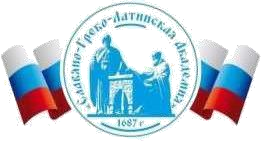 Автономная Некоммерческая Организация Высшего Образования«Славяно-Греко-Латинская Академия»Методические указанияпо выполнению практических работпо дисциплине Б1.В.01.02 Муниципальное управление для студентов Москва, 2022Разработчик: Харченко Н.П., доцент кафедры менеджментаПроведена экспертиза РПУД.  Члены экспертной группы:Председатель:Панкратова О. В. - председатель УМК.Члены комиссии:Пучкова Е. Е. - член УМК, замдиректора по учебной работе;Воронцова Г.В. - член УМК, доцент кафедры менеджмента.Представитель организации-работодателя:Ларский Е.В. - главный менеджер по работе с ВУЗами и молодыми специалистами АО «КОНЦЕРН ЭНЕРГОМЕРА»Экспертное заключение: Экспертное заключение: фонд оценочных средств по дисциплине Б1.В.01.02 Муниципальное управление рекомендуется для оценки результатов обучения и уровня сформированности компетенций у обучающихся образовательной программы высшего образования по направлению подготовки 38.03.04 Государственное и муниципальное управление и  соответствует требованиям законодательства в области образования.Протокол заседания Учебно-методической комиссии от «22» апреля 2022 г. протокол № 5 Методические указания разработаны в соответствии с требованиями ФГОС ВО к подготовке бакалавра и содержат целевые установки практических занятий; знания и умения, приобретаемые студентом в результате освоения темы, формируемые компетенции или их части; задания к практическим занятиям; их теоретическое обоснование; контрольные вопросы и рекомендуемую литературу. Предназначены для студентов, обучающихся по направлению подготовки 38.03.04 Государственное и муниципальное управление. Содержание Практическое занятие 1. Теоретические основы муниципального управления 	4 Практическое 	занятие 	2. 	Декомпозиция 	проблемы 	муниципального 	6 образования и определение путей ее разрешения Практическое занятие 3. Развитие местного самоуправления в России и за 	8 рубежом Практическое занятие 	4. Конституционно-правовые основы местного 	9 самоуправления Практическое 	занятие 	5. 	Территориальная 	организация 	местного 	11 самоуправления Практическое занятие 6. Непосредственное участие граждан в местном 	14 самоуправлении Практическое занятие 7. Организационные основы местного самоуправления 	20 Практическое занятие 8. Организационная структура местной администрации 	24 Практическое 	занятие 	9. 	Финансово-экономическая 	основа 	местного 	31 самоуправления Практическое занятие 10. Муниципальное управление градообслуживающей 	33 сферой Практическое занятие 11. Муниципальное управление социальной сферой. 	42 Реализация муниципальных услуг Практическое занятие 12. Муниципальная служба и кадры муниципального 	47 управления Практическое занятие 13. Взаимоотношения государственной власти и 	48 муниципального управления Практическое 	занятие 	14. 	Управление 	комплексным 	социально 	-	52 экономическим развитием муниципального образования Практическое 	занятие 	15. 	Оценка 	эффективности 	муниципального 	58 управления Практическое занятие 16. Информационное обеспечение муниципального 	69 управления Список рекомендуемой литературы 	72 ПРАКТИЧЕСКОЕ ЗАНЯТИЕ 1 Теоретические основы муниципального управления Цель занятия - изучить теоретические основы формирования концепции «муниципального управления» План изучения темы: Природа и сущность местного самоуправления Основные теории местного самоуправления Принципы местного самоуправления Муниципальное управление: цели и задачи, основные элементы системы Теоретическая часть Термин «самоуправление» в общелитературном смысле означает, что люди сами управляют собой. На начальных этапах развития человеческой цивилизации самоуправление так и действовало. В этот период не существовало специально выделенных людей, которые регулировали бы деятельность индивидов и общества в целом. Процесс принятия решений участниками кооперации труда характеризовался свободным, демократическим обсуждением, согласованием и добровольным подчинением. Люди сами управляли своей производственной деятельностью. Разделение труда привело к разрушению первобытной кооперации, основанной на общественной собственности на условия производства. Появился обособленный товаропроизводитель, осуществляющий самостоятельное хозяйствование. С экономической точки зрения под МСУ понимается совместная деятельность местного сообщества (жителей населенного пункта) по эффективному управлению территорией населенного пункта для удовлетворения коллективных потребностей жителей и комплексного развития населенного пункта. Кроме того, с точки зрения политологического подхода, МСУ – это власть, власть максимально приближенная к населению. Все решения органов МСУ, принятые в рамках закона и в пределах их полномочий обязательны для исполнения физическими и юридическими лицами на территории муниципального образования.  С точки зрения данного подхода, под МСУ понимается способность местных сообществ самостоятельно решать вопросы местного значения, либо непосредственно на сходах и референдумах, либо с помощью органов МСУ, среди которых обязательно наличие выборных органов. Вопросы местного значения здесь – это вопросы обеспечения ежедневной жизнедеятельности населения.  Главное отличие этого определения от предыдущего – появление органов МСУ, органов публичной власти, т.е. описание МСУ не только и не столько с точки зрения его экономической и хозяйственной функции (удовлетворение потребностей), как специфического хозяйствующего субъекта, сколько с точки зрения его политической функции, как специфического, максимально приближенного к населению, органа публичной власти. Практическая часть Задание 1. Проанализируйте на основе 4 различных источников (нормативноправовых актов и учебной литературы) термины «местное самоуправление» и «муниципальное управление». Заполните таблицу 1. В выводах поясните, каким образом осуществляется соотношение данных категорий. Таблица 1 - Термины, определения местного самоуправления и муниципального управления Выводы: _____________________________________________________________________ _____________________________________________________________________________ _____________________________________________________________________________ _____________________________________________________________________________ Задание 2. Раскройте содержание основных теорий о природе и сущности местного самоуправления, заполнив таблицу 1.2. Таблица 2 - Основные теории местного самоуправления Задание 3. Раскройте сущность принципов, присущих местному самоуправлению, заполнив таблицу 3. Таблица 3 - Принципы местного самоуправления Задание 4. Дайте схематичную интерпретацию сущности понятия «муниципальное управление», определите его цели и задачи (рис. 1). 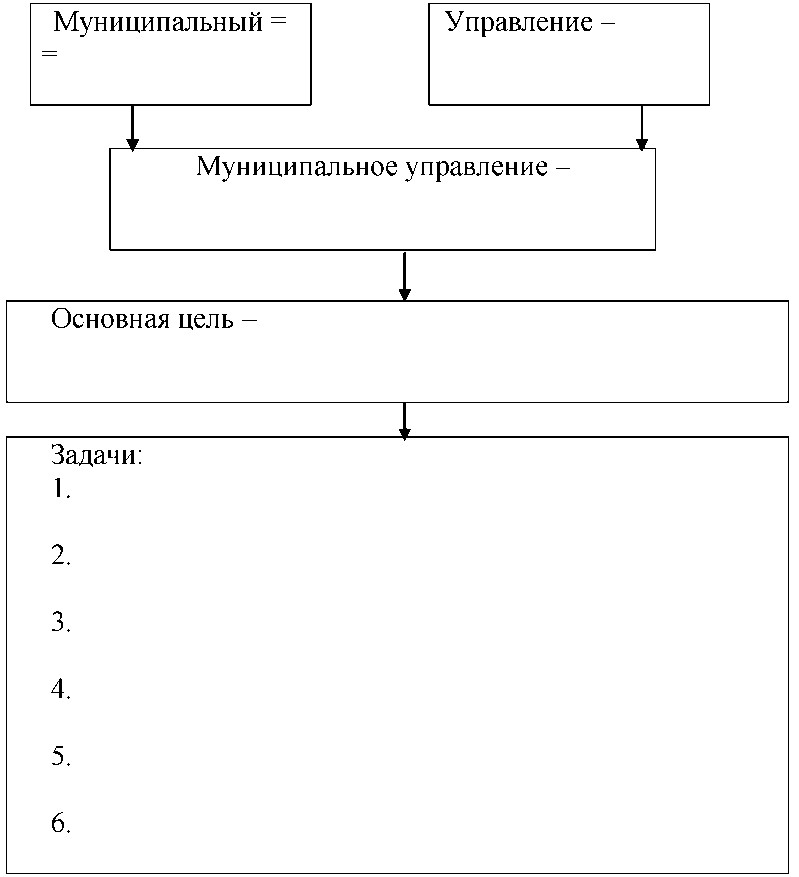 Рисунок 1 - Сущность муниципального управления Задание 5. Поясните, что собой представляет субъект муниципального управления, дополнив рисунок 2. 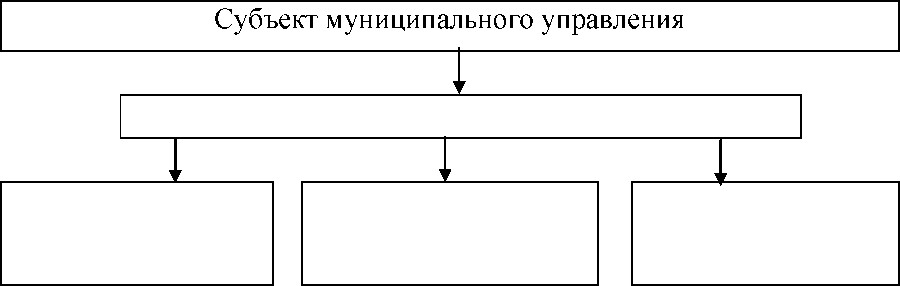 Рисунок 2 - Структура субъекта муниципального управления Задание 6. Поясните, что собой представляет объект муниципального управления, дополнив рисунок 3. 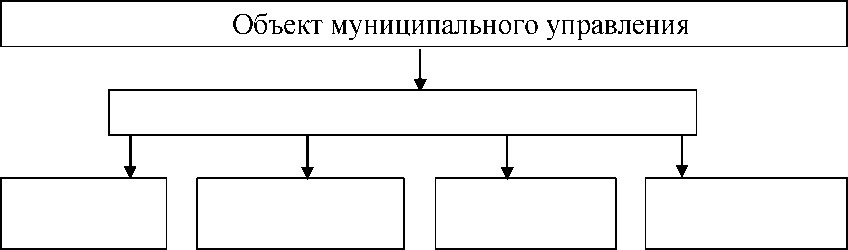 Рисунок 3 - Структура объекта муниципального управления Вопросы к практическому занятию: В чем заключается общественно-государственная природа местного самоуправления?  В чем суть местного самоуправления? В чем отличия основных теорий местного самоуправления, и какая из них в настоящее время доминирует? Назовите основные признаки местного самоуправления. Выделите общие черты и отличия между местным самоуправлением и государственной властью. Что такое «местные интересы»? Какие функции выполняет местное самоуправление в современном обществе? Каковы принципы местного самоуправления? В чем заключаются цели и задачи муниципального управления? Что собой представляют элементы системы муниципального управления? ПРАКТИЧЕСКОЕ ЗАНЯТИЕ 2  Декомпозиция проблемы муниципального образования  и определение путей ее разрешения Цель занятия – получение навыка выработки решения конкретной проблемы. СОВРЕМЕННЫЕ ПРОБЛЕМЫ ГОСУДАРСТВЕННОГО  И МУНИЦИПАЛЬНОГО УПРАВЛЕНИЯ Кудинов В.В. Меньшенина Н.Н. В современном мире, особенно в России, наблюдается ряд проблем в государственном и муниципальном управлении. Государственное управление – это практическое, организующее и регулирующее воздействие государства на общественную жизнедеятельность людей в целях ее упорядочения, сохранения или преобразования, опирающееся на властную силу. Определяющим фактором обеспечения рациональности, то есть целесообразности, обоснованности, эффективности государственного управления выступает социальность – наполненность государственного управления общественными запросами и ожиданиями, реальной жизни людей. В государственном управлении его управляющие воздействия опираются на государственную власть, подкрепляются и обеспечиваются ею, распространяется на все общество, на каждую сферу деятельности общества. Поэтому перестройка государственного управления требует, прежде всего, восстановления отношений доверия, взаимопонимания, искренности и честности между государством и гражданами, между государственными органами и всеми общественными структурами. К основным организационным проблемам государственного управления в современной России можно отнести: Непроработанное нормативно-правовое обеспечение гос.управления, особенно в части полномочий, специфики государственных органов, взаимоотношений, как между органами власти, так и взаимоотношение государственных органов с гражданами. Авторитарные методы управления. Управленческий дух и атмосфера сложились в условиях командно-плановой экономики в некоторой степени методы остаются такими же и сегодня. Новые организационные формы не соответствуют старому содержанию управленческих отношений в госаппарате. Недостаточно отработана вертикаль власти в стране, остаются спорными многие вопросы взаимодействия федеральных и республиканских (субъектов Российской Федерации) органов управления. В большинстве таких случаев проигрывает население, общество в целом. В этой атмосфере федеральные, республиканские и областные органы получают прекрасную возможность уходить от ответственности, перекладывая друг на друга свои промахи и недоработки. Недостаточный уровень образования и квалификации государственных служащих. Многие из сотрудников не имеют профессионального образования по профилю работы, хотя степень важности, ответственности, уровень требований в системе государственного управления, однозначно, требуют этого. Более того, нередко, когда у государственных служащих вообще нет высшего образования. Коррупция. Коррупция буквально разъедает 	систему государственного управления. Коррупция (лат. corruptio) означает подкуп; подкупность и продажность общественных и политических деятелей, государственных чиновников и должностных лиц. В справочном документе ООН о международной борьбе с коррупцией последняя определяется как злоупотребление государственной властью для получения выгоды в личных целях. Главной целью борьбы с коррупцией должны быть меры, направленные на изменение отношения общественности к коррупции путем формирования атмосферы неприятия коррупции во всех ее проявлениях и создание условий, препятствующих коррупции. В итоге антикоррупционная политика должна служить укреплению доверия населения к властным структурам государства. Непрофессионализм сотрудников государственного управления, компенсируется их количеством. Становится неоправданным и очевидным. В основном это не столько физическое увеличение штата госаппарата, сколько неудачное соотношение элементов управленческой вертикали, прежде всего рост среднего звена. Последнее имеет место не только на региональном и местном уровнях, что отчасти оправдано необходимостью укрепления самостоятельности этих звеньев управления, расширением их функций; но и на уровне центральных и территориальных аппаратов федеральных органов государственной власти. Неэффективная структура госорганов. На сегодняшний день нет системности, отсутствует концептуальный характер многочисленных преобразований, приводящих зачастую только к дезорганизации госаппарата, к организационной нестабильности государственных структур. Снижение престижа государственных органов в глазах граждан, причем масштабы отчуждения людей от государственного аппарата в целом по некоторым оценкам даже превосходят соответствующий уровень недоверия, зафиксированный специалистами в последние годы существования СССР. Однако рейтинг доверия у президента растет, особенно на фоне последних событий на Украине. Таким образом, при имеющихся проблемах государственного устройства, уже несущественными кажутся снижение служебной дисциплины, старение кадров, слабое информационно-техническое обеспечение деятельности государственного аппарата и т.д. Хотя эти проблемы необходимо решать. Мы наблюдаем, что система государственного управления в России находится на перепутье и выбор путей ее развития (западный традиционный, свой собственный) попрежнему актуален. Россия сделает этот выбор, важно лишь, чтобы он был осуществлен при достаточном системном, информационно-аналитическом, кадровом и организационно-техническом обеспечении. Проблемы муниципального управления: Муниципальное управление – это практическое, организующее и регулирующее воздействие местных органов власти на общественную жизнедеятельность населения муниципального образования в целях ее упорядочения, сохранения или преобразования, опирающееся на их властную силу. В ходе эффективного формирования системы муниципального управления необходимо решение следующих основных проблем: рационального разграничения полномочий между федеральным, региональным и муниципальным управлением; совершенствование методов и структур управления в целях повышения эффективности всей системы муниципального управления; создания эффективной системы подготовки кадров для работы в органах муниципального управления. Таблица 1 - Побудительные силы реформирования системы муниципального управления В основе управленческой деятельности органов местного самоуправления можно выделить основные: выявление, удовлетворение и реализация общественных интересов и потребностей местного населения. Исходя из этого, основным видом деятельности органов местного самоуправления является подчинение деятельности предприятий, организаций и учреждений муниципальной и иных форм собственности, расположенных на территории муниципального образования, удовлетворению общественных интересов граждан. Чем богаче и благополучнее будут хозяйствующие субъекты, тем больше будет местный бюджет, следовательно, наиболее полно будут удовлетворяться нужды местного населения. При этом целью органов местного самоуправления является не только координация хозяйственной деятельности субъектов, но и создание благоприятных условий, в которых она протекает. В начале 21 века резко изменился взгляд на проблемы муниципального управления и качества его человеческого потенциала. Анализ практики муниципального управления в современной России показывает, что большая часть населения муниципальных образований фактически не вовлечена в реальные процессы разработки и принятия муниципальных управленческих решений. Соответственно, местное самоуправление сегодня как форма народовластия больше напоминает «местное управление для населения» к сожалению, иногда и без учета интересов этого населения. Меры, которые необходимо предпринять для преодоления социальноуправленческой отчужденности граждан в системе местного самоуправления: В первую очередь, органы местного самоуправления должны переориентировать свою стратегию деятельности: от преимущественного оказания муниципальных услуг к созданию и развитию условий в муниципальных образованиях для активизации деятельности других социальных субъектов (НКО-сектор, предпринимательство и др.) с целью делегирования им части полномочий в сфере оказания муниципальных услуг. Во-вторых, необходимо создать технопарки, бизнес-инкубаторы для развития предпринимательской среды в муниципальных образованиях, «социальных инкубаторов» для развития лидерского потенциала. В-третьих, органам муниципального управления надо развивать гражданские инициативы, используя для этого все возможные формы осуществления населением местного самоуправления. Практический опыт регионов России за последнее десятилетие показывает, что имеется дефицит на первоначальном этапе социальных и административных преобразований, региональных лидеров, способных разработать и осуществить реформы, а также оценить все последствия государственной политики, минимизировать социальные издержки при их проведении. Учитывая возросшую опасность кризисных ситуаций, предстоит обратить особое внимание на умение муниципальных руководителей действовать в быстро изменяющейся среде и быть гибкими, не меняя своих главных принципов, добиваться поставленных целей при активном привлечении бизнеса и общественных организаций, развивая партнерские отношения. Для лучшего результата требуется интегрировать три компонента: а) систему управления административными реформами, б) систему оценки эффективности муниципального управления, в) систему профессиональной подготовки и развития муниципальных служащих. Только при таком комплексном подходе возможен прорыв в муниципальной управлении и повышение его эффективности, качества оказываемых услуг и надежности работы муниципального аппарата в современных условия. Вопросы: Какие проблемы муниципального управления выделяет автор статьи? Каковы причины возникновения и последствия этих проблем по мнению автора? Какие пути решения проблем муниципального управления предлагает автор? Задание Работа в группах с конкретной проблемой муниципального образования. Методы мозгового штурма (мозговой атаки) и принципа большинства голосов. Изучить и выбрать проблему для ее решения. Осуществить декомпозицию проблемы и поиск путей ее разрешения. Оценить эффективность предлагаемого решения проблемы. ПРАКТИЧЕСКОЕ ЗАНЯТИЕ 3  Развитие местного самоуправления в России и за рубежом Цель занятия - изучить опыт муниципального управления в России и за рубежом План изучения темы: Опыт становления местного самоуправления в Царской России Местное самоуправление в СССР Развитие российского местного самоуправления в конце XX века Современное состояние реформы и проблемы местногосамоуправления в Российской Федерации Зарубежные модели местного самоуправления Практические задания 1. Раскройте сущность основных реформ XIX-XXI вв., касающихся местного самоуправления в России, заполнив таблицу 1. Таблица 1 - Развитие местного самоуправления в России в XIX-XXI вв. Сравните по основным признакам модели местного самоуправления, известные в мировой практике, заполнив таблицу 2. Сравните их преимущества и недостатки. Таблица 2 - Модели местного самоуправления в мире Выводы: _____________________________________________________________________ _____________________________________________________________________________ _____________________________________________________________________________ _____________________________________________________________________________ Приведите в таблице 3 примеры государств, применяющих известные модели местного самоуправления. Таблица 3 - Мировой опыт местного самоуправления 4 Подготовка коллективной научно-исследовательской работы Необходимо организовать несколько подгрупп (4-5 чел), каждая из которых получает определенное задание по научно-исследовательской работе. В соответствии с выданным заданием члены подгруппы самостоятельно организуют научноисследовательский процесс, определяют задачи для каждого участника, готовят коллективный доклад и мультимедийную презентацию к нему. Регламент выступления - 7 минут. Задания: Реформы Петра I: роль в становлении местного самоуправления в России; Развитие местного самоуправления в Росси при Екатерине II; Развитие местного самоуправления в России XIX - начала XX вв.; Местное самоуправление в США; Местное самоуправление в Великобритании; 6 Местное самоуправление во Франции; 7 Местное самоуправление в Германии. 5 Презентация коллективной научно-исследовательской работы В соответствии с индивидуальным заданием (задание для внеаудиторной работы 1.4) студенты малой группы презентуют результаты своей научно-исследовательской работы. Выступление является коллективным, где должен быть задействован каждый участник. 6 Тестовые задания Отсчет российского опыта местного самоуправления, по мнению большинства историков и правоведов, можно начинать: а) с радикальных преобразований Петра I и создания губерний, которые были сформированы его Указом от 18 декабря 1708 г. «Об учреждении губерний и о росписи к ним городов»; б) родовой общины - первичной ячейки человеческого общества; в) Ивана IV, издавшего Указ под названием «Приговор царской о кормлениях и о службах лета 7064» (1555-1556 гг.); г) древнерусских городов (Новгород, Псков и т.д.), имевших городское вече (сход жителей) с большими правами; д) земской (1864 г.) и городской (1870 г.) реформ. Радикальные преобразования Петра I включали: а) развитие волостного управления вместе с волостным сходом; б) создание губерний; в) реформу городского сословного управления; 	г) формирование 	правового 	регулирования 	компетенции 	органов 	местного управления; д) деление губерний на провинции. Земская (1864 г.) и городская (1870 г.) реформы были проведены: а) Иваном IV; б) Петром I; в) Екатериной II; г) Александром II; д) Александром III. Жизнеспособность 	земства 	в 	России 	обеспечивалась 	его 	основными принципами, в числе которых: а) самоуправление; б) деление обязанностей земств на две группы - обязательные и необязательные; в) губернаторский контроль над земскими бюджетами; г) самофинансирование; д) самоорганизация. Правильно ли утверждение: «Круг прав и обязанностей земств в России был строго ограничен»: а) да; б) нет; в) ограничение было не строгим, круг прав и обязанностей мог быть расширен по решению выборщиков? Известно, что обязанности земства в России делились на две группы - обязательные и необязательные. К числу обязательных функций относились: а) организация народного образования; б) содержание мировых посредников и судей; в) содержание городских больниц и богаделен; г) содержание арестантских помещений; д) строительство жилья; е) страхование сельскохозяйственных построек от пожаров. Известно, что обязанности земства в России делились на две группы - обязательные и необязательные. К числу необязательных функций относились: а) организация народного образования; б) содержание мировых посредников и судей; в) содержание городских больниц и богаделен; г) содержание арестантских помещений; д) строительство жилья; е) страхование сельскохозяйственных построек от пожаров. Самые значительные достижения российские земства имели в сфере: а) дорожного строительства; б) народного образования; в) экономического содействия сельскому хозяйству; г) обмена опытом работы; д) медицинской помощи. Какие три разновидности земского движения действовали в России в разное время? Выберите правильные ответы: а) первая возникла во времена Ивана IV; б) первая появилась в соответствии с Положением 1864 г.; в) вторая появилась в соответствии с Положением 1864 г.; г) вторая оформилась в период контрреформ в 1890 г.; д) третья оформилась в период контрреформ в 1890 г.; е) третья возникла после Февральской революции 1917 г. Какие основные принципы, по мнению Н.А. Емельянова, составляют особенность российской муниципальной школы: а) принцип самофинансирования; б) принцип многообразия форм организации местного самоуправления; в) принцип неучастия (запрета участия) органов местного самоуправления в активной политической жизни; г) принцип разграничения предметов ведения и ресурсов между уровнями власти; д) принцип передачи органам местного самоуправления относительно широких прав в экономической и хозяйственной сфере? Выберите утверждение, соответствующее российской истории местного самоуправления: а) сразу после Октябрьской революции 1917 г. отношение к местному самоуправлению было неоднозначным; б) сразу после Октябрьской революции 1917 г. началась повсеместная ликвидация земств; в) после Октябрьской революции 1917 г. земства существовали еще длительное время. Перед Федеральным законом от 6 октября 2003 г. № 131-Ф3 «Об общих принципах организации местного самоуправления в Российской Федерации» стоят следующие важнейшие цели: а) приблизить органы местного самоуправления к населению; б) сделать органы местного самоуправления ответственными перед государством; в) улучшить правовые условия для организации местного самоуправления; г) создать условия для решения финансовых вопросов жизнеобеспечения муниципальных образований; д) урегулировать межбюджетные отношения. В каких регионах начался эксперимент по реализации Федерального закона от 6 октября 2003 г. № 131-ФЗ «Об общих принципах организации местного самоуправления в Российской Федерации»: а) Новгородской области; б) Новосибирской области; в) Ставропольском крае; г) Краснодарском крае; д) г. Москва? Перечислите основные проблемы в развитии местного самоуправления в Российской Федерации: а) слабость гражданского общества; б) сопротивление бюрократии всех уровней; в) неурегулированность межбюджетных отношений; г) дефицит квалифицированных кадров; д) дефицит материальных ресурсов. С учетом специфики отдельных государств, религиозных и демографических особенностей в мире сформировались следующие модели местного самоуправления: а) советская; б) российская; в) англосаксонская; г) французская (континентальная); д) смешанная. Правильно ли утверждение, что в Конституции США вообще нет упоминания о местном самоуправлении: а) да; б) нет. Перечислите характерные черты современной системы муниципального управления Великобритании: а) подконтрольность государству; б) независимость от правительства в решении многих вопросов местной жизни; в) наличие государственных контрольных органов на местах; г) отсутствие на местах полномочных представителей правительства, опекающих местные выборные органы; д) относительная самостоятельность в вопросах местной жизни. Какие три направления четко прослеживаются в развитии французских структур власти: а) демократизация; б) централизация; в) деконцентрация; г) демонополизация; д) децентрализация? Несмотря на сильную децентрализацию, государственная целостность Германии не подвергается опасности. Причиной этого являются следующие факторы: а) общефедеральный правопорядок; б) регулируемая в масштабе всей федерации государственная служба; в) национальная структура партий; г) общефедеральная экономическая система; д) общефедеральное административное устройство. Вопросы для обсуждения Значение изучения опыта местного самоуправления в России Местное самоуправление в России до начала ХХ века Местное самоуправление в советскую эпоху Реформирование местного самоуправления в 1990-е годы Местное самоуправление в XXI веке Что собой представляет современная реформа местного самоуправления? Какие особенности местного самоуправления того или иного исторического периода могут быть полезны в современной практике? В чем состоит принципиальное отличие англосаксонской муниципальной системы от континентальной? Основные черты организации муниципального управления в США Основные черты организации муниципального управления в Великобритании Основные черты организации муниципального управления во Франции Основные черты организации муниципального управления в Германии В чем заключается значение зарубежного опыта местного самоуправления для современной России? ПРАКТИЧЕСКОЕ ЗАНЯТИЕ 4  Конституционно-правовые основы местного самоуправления Цель занятия - изучить нормативно-правовую базу осуществления местного самоуправления План изучения темы: Правовая основа местного самоуправления Конституционная основа местного самоуправления Федеральное законодательство, определяющее функционирование местного самоуправления Система муниципальных правовых актов Практические задания Основным международно-правовым актом, регулирующим муниципальноправовые отношения, является Европейская хартия местного самоуправления. Проанализируйте ее структуру и содержание в таблице 3.1. Таблица 1 - Структура и содержание Европейской хартии местного самоуправлении Отразите основные положения Конституции Российской Федерации по вопросам местного самоуправления в таблице 2. Таблица 2 - Конституционные основы местного самоуправления в Российской Федерации Изучите Федеральный закон от 6 октября 2003 г. № 131-ФЗ «Об общих принципах организации местного самоуправления в Российской Федерации» (в действующей редакции от 29.12.2014). Его структуру отразите в таблице 3.3. Таблица 3 - Структура Федерального закона от 6 октября 2003 г. № 131-ФЗ «Об общих принципах организации местного самоуправления в Российской Федерации» Приведите в таблице 4 классификацию муниципальных правовых актов, регулирующих вопросы местного самоуправления Таблица 4 - Система муниципальных правовых актов 5. На примере Устава отдельного муниципального образования, проанализируйте его содержание в таблице 5. Таблица 5 - Содержание устава МО Вопросы для обсуждения Какую роль играет местное самоуправление в политической системе современного общества? Как следует понимать «Местное самоуправление - основа народовластия в РФ»? Понятие и виды конституционно-правовых принципов деятельности органов местного самоуправления Что такое правовая основа местного самоуправления и каков ее состав? О чем гласит Европейская хартия о местном самоуправлении? Каковы важнейшие документы федерального уровня, регламентирующие деятельность местного самоуправления в Российской Федерации? Какие положения об организации местного самоуправления закреплены в Конституции Российской Федерации? Какие общие принципы организации местного самоуправления содержатся в Федеральном законе от 6 октября 2003 г. № 131-ФЗ? Что собой представляет система муниципальных правовых актов? Охарактеризуйте порядок принятия и регистрации Устава муниципального образования в Ставропольском крае? ПРАКТИЧЕСКОЕ ЗАНЯТИЕ 5 Территориальная организация местного самоуправления Цель занятия - изучить принципы территориальной организации местного самоуправления План изучения темы: Муниципальное образование как социально-экономическая система Основные типы муниципальных образований в российской федерации Муниципальная территория Практические задания Используя учебную литературу и Федеральный закон от 6 октября 2003 г. №131ФЗ «Об общих принципах организации местного самоуправления в Российской Федерации» дайте определение терминам в таблице 1. Таблица 1 - Термины, определения территориальной организации местного самоуправления Дайте классификацию типов муниципальных образований. Приведите конкретные примеры муниципальных образований Российской Федерации. Составьте список муниципальных образований Ставропольского края. 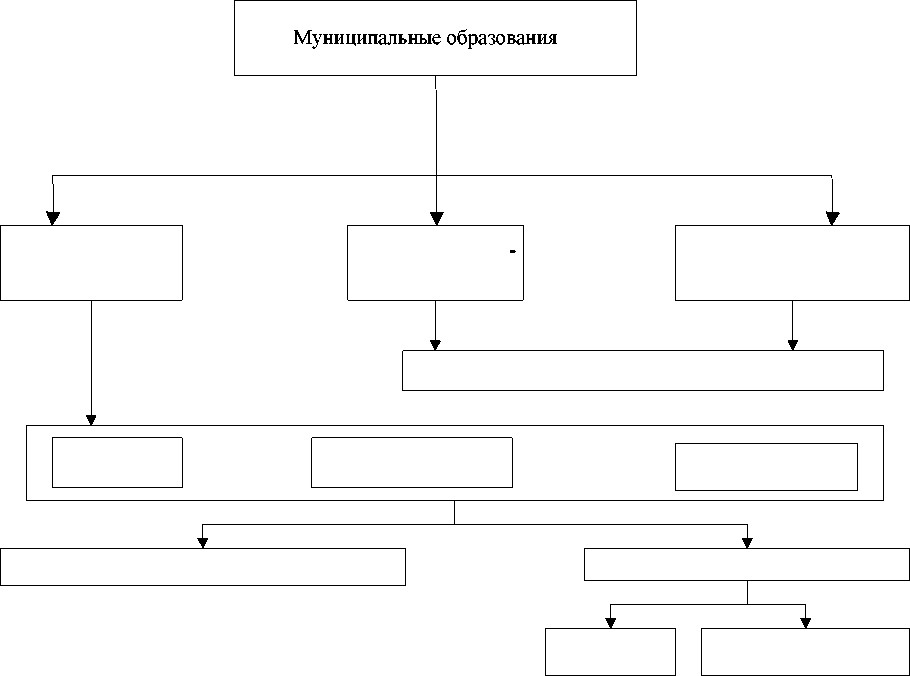 Рисунок 1 - Типы муниципальных образований Выявите различия между городскими и сельскими поселениями в таблице 2. Таблица 2 - Основные различия между городскими и сельскими поселениями Вопросы для обсуждения Что 	представляет 	собой 	муниципальное 	образование 	как 	социальноэкономическая система? Перечислите основные характеристики муниципального образования. Как соотносятся между собой муниципальное образование и местное сообщество? Перечислите особенности муниципальных образований. Назовите критерии систематизации муниципальных образований. Перечислите основные типы муниципальных образований, существующих в Российской Федерации. В чем заключаются проблемы установления оптимальной территории муниципального образования? Назовите существующие модели территориальной организации местного самоуправления. Перечислите принципы определения оптимальной территории муниципального образования. Перечислите критерии определения оптимальной территории муниципального образования. Какие положения Федерального закона от 6 октября 2003 г. № 131-ФЗ «Об общих принципах организации местного самоуправления в Российской Федерации» посвящены территориальной организации местного самоуправления? Каков порядок изменения границ муниципальных образований, согласно Федеральному закону № 131-ФЗ? ПРАКТИЧЕСКОЕ ЗАНЯТИЕ 6 Непосредственное участие граждан в местном самоуправлении Цель занятия - изучить формы непосредственного участия граждан в местном самоуправлении План изучения темы: Формы участия граждан в местном самоуправлении Местный референдум Муниципальные выборы Собрания, сходы граждан Обращения граждан Голосование населения Правотворческая инициатива граждан 	1 	Задания для внеаудиторной работы 1 Используя учебную литературу и Федеральный закон от 6 октября 2003 г. №131ФЗ «Об общих принципах организации местного самоуправления в Российской Федерации» дайте определение терминам в таблице 1. Таблица 1 - Термины, определения участия граждан в местном самоуправлении 2 Подготовка к проведению деловой игры Необходимо организовать несколько подгрупп (5-7 чел.), каждая из которых получает определенное задание. Задания: организация и проведение местного референдума, опроса, схода, собрания или конференции граждан, публичных слушаний, организация территориального общественного самоуправления. По выбранной форме, руководствуясь Федеральным законом от 6 октября 2003 г. №131-Ф3 «Об общих принципах организации местного самоуправления в Российской Федерации», требуется предварительно определить проблему, разработать сценарий, подготовить шаблоны документов, предусмотренных законодательством. Порядок _____________________________________________________________________________ _____________________________________________________________________________ __________________________________________________________________________________________________________________________________________________________ _____________________________________________________________________________ _____________________________________________________________________________ _____________________________________________________________________________ _____________________________________________________________________________ _______________________________________________________________________________________________________________________________________________________________________________________________________________________________________ _____________________________________________________________________________ __________________________________________________________________________________________________________________________________________________________ _____________________________________________________________________________ __________________________________________________________________________________________________________________________________________________________ __________________________________________________________________________________________________________________________________________________________ 3 Деловая игра На основании индивидуального задания 2 каждая подгруппа студентов организовывает имитационную модель участия граждан в местном самоуправлении. Перед всеми студентами академической группы ставится проблема и они привлекаются к участию. По результатам проведения игры отдельная подгруппа оформляет предусмотренные законодательством документы по ранее заготовленным шаблонам. Подводятся итоги. Итоги _____________________________________________________________________________ __________________________________________________________________________________________________________________________________________________________ _____________________________________________________________________________ __________________________________________________________________________________________________________________________________________________________ _____________________________________________________________________________ _______________________________________________________________________________________________________________________________________________________________________________________________________________________________________ Вопросы для обсуждения Какие вопросы не могут выноситься на местный референдум? В чем суть народной правотворческой инициативы? Каковы принципы взаимоотношений органов местного самоуправления с органами территориального общественного самоуправления? По каким вопросам проводятся публичные слушания? Каковы условия проведения опроса населения? ПРАКТИЧЕСКОЕ ЗАНЯТИЕ 7 Организационные основы местного самоуправления Цель занятия - изучить организационные формы местного самоуправления, их взаимосвязь и взаимодействие План изучения темы: Система органов местного самоуправления Полномочия органов местного самоуправления Представительная и исполнительная власть Контрольные и иные органы Территориальное общественное самоуправление (ТОС) Практические задания 1 Используя учебную литературу и Федеральный закон от 6 октября 2003 г. №131ФЗ «Об общих принципах организации местного самоуправления в Российской Федерации» дайте определение терминам в таблице 7.1. Таблица 7.1 - Термины, определения органов местного самоуправления Предварительно изучив Устав муниципального образования и организационные формы местного самоуправления, их взаимосвязь и взаимодействие на примере конкретного муниципального образования, дайте на рисунке 7.1 схематичную интерпретацию системы органов его управления. 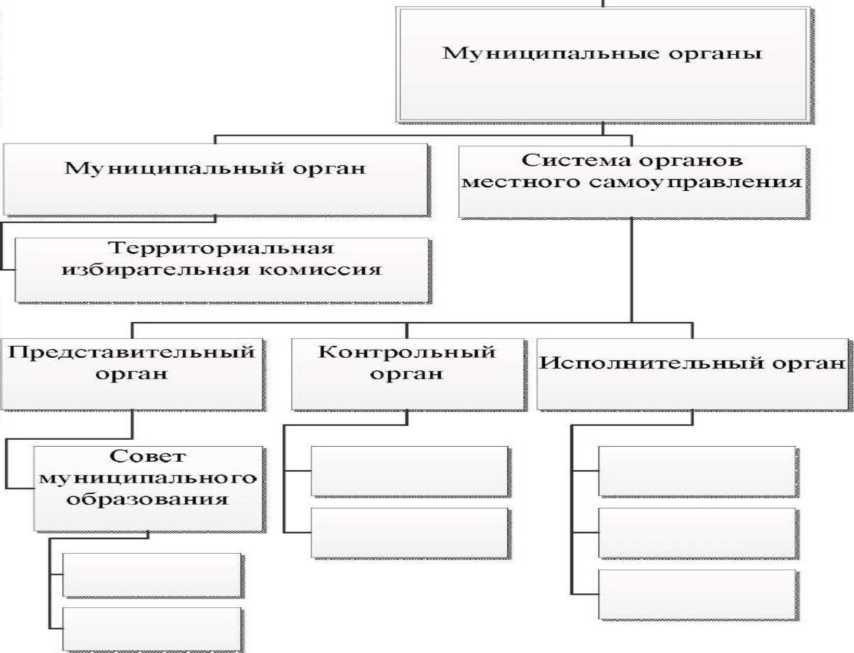 Рисунок 7.1 – Схема системы органов местного самоуправления в муниципальном образовании На примере конкретного муниципального образования раскройте функциональную значимость его органов местного самоуправления, заполнив таблицу 7.2. Таблица 7.2 - Характеристика органов местного самоуправления муниципального образования Определите в таблице 7.3 виды ответственности органов и должностных лиц местного самоуправления. Таблица 7.3 - Виды ответственности органов и должностных лиц местного самоуправления Распределите в таблице 7.4 вопросы местного значения, находящиеся в ведении сельского поселения, муниципального района и городского округа, используя исходные данные таблицы 7.5. Таблица 7.4 – Распределение вопросов местного значения Таблица 7.5 - Исходные данные опросов местного значения Вопросы для обсуждения Перечислите формы реализации населением права на местное самоуправление По каким основаниям классифицируются органы местного самоуправления как субъекты управления муниципальным хозяйством? Перечислите способы образования органов местного самоуправления Какими правами обладают муниципальные образования в области формирования структуры органов и штата должностных лиц местного самоуправления? Назовите основные структурные элементы, на основании которых строятся организационные модели местного самоуправления Перечислите модели организации местной власти, существующие в Российской Федерации Круг каких вопросов относится к исключительному ведению представительных органов местного самоуправления? Какие органы местного самоуправления относятся к группе иных в соответствии с Федеральным законом от 6 октября 2003 г. № 131-ФЗ «Об общих принципах организации местного самоуправления в Российской Федерации»? Сущность и механизм организации территориального общественного самоуправления Перечислите 	основные 	права, 	которыми 	должно 	обладать 	местное самоуправление для реализации возложенных на него обязанностей Где определен круг субъектов, перед которыми несут ответственность органы и должностные лица местного самоуправления в Российской Федерации, а также основные формы этой ответственности? Что собой представляют вопросы местного значения? ПРАКТИЧЕСКОЕ ЗАНЯТИЕ 8 Организационная структура местной администрации Цель занятия - изучить виды деятельности, организационное устройство и структуру аппарата управления местной администрации План изучения темы: Регламентирование, система планирования работы местной администрации Структура видов деятельности администрации Организационная структура Структура управления местной организации Направления совершенствования организационных структур местных администраций Практические задания Изучить Регламент администрации муниципального образования, Положения об отдельных ее подразделениях, штатное расписание. Построить на рисунке 8.1 структуру видов деятельности конкретного муниципального образования. 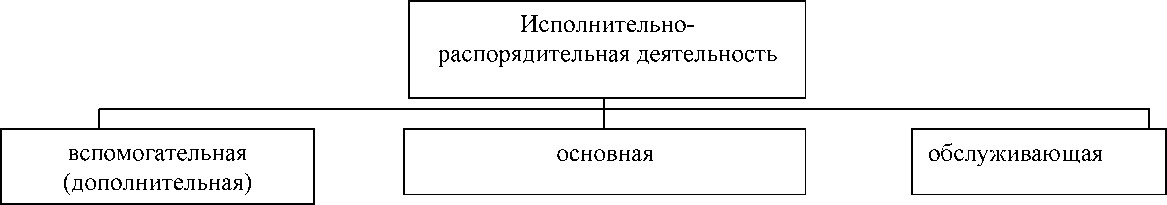 Рисунок 8.1 - Схема структуры видов деятельности администрации муниципального образования Построить на рисунке 8.2 структуру организационную структуру конкретного муниципального образования.  	Администрация МО 	Рисунок 	8.2 	– 	Схема 	организационной 	структуры 	администрации муниципального образования Охарактеризуйте функциональную значимость каждого структурного подразделения администрации Вашего муниципального образования. Таблица 8.1 - Характеристика функций структурных подразделений администрации МО Построить на рисунке 8.3 организационную структуру управления администрации муниципального образования.  	Глава администрации МО Рисунок 8.3 – Схема организационной структуры управления администрации муниципального образования Вопросы для обсуждения Каковы основные принципы построения структуры администрации? Определите, в какой мере организационная структура администрации Вашего муниципального образования соответствует объекту управления Сформулируйте предложения по совершенствованию организационной структуры управления администрации Вашего муниципального образования. Дайте письменный ответ. _____________________________________________________________________________ _____________________________________________________________________________ __________________________________________________________________________________________________________________________________________________________ _____________________________________________________________________________ __________________________________________________________________________________________________________________________________________________________ _____________________________________________________________________________ ____________________________________________________________________________________________________________________________________________________________________________________________________________________________________________________________________________________________________________________ ПРАКТИЧЕСКОЕ ЗАНЯТИЕ 9 Финансово-экономическая основа местного самоуправления Цель занятия - изучить понятие и принципы формирования финансовоэкономической основы местного самоуправления План изучения темы: Понятие экономической основы местного самоуправления Понятие, состав ресурсов муниципального образования Местный бюджет: понятие, формирование, утверждение, исполнение и контроль его исполнения. Доходы и расходы местного бюджета Процесс формирования и исполнения муниципального заказа Практические задания 1 На основе анализа Конституции Российской Федерации, Гражданского кодекса Российской Федерации и других федеральных законов назовите виды имущества, которые: относятся исключительно к муниципальной собственности; _______________________________________________________________________________________________________________________________________________ могут относиться как к муниципальной, так и к другим видам собственности; _______________________________________________________________________________________________________________________________________________ не могут относиться к муниципальной собственности _______________________________________________________________________________________________________________________________________________ На основе анализа устава муниципального образования, в котором вы проживаете, заполните следующую таблицу. Таблица 9.1 - Полномочия и ресурсы муниципального образования Сравните полномочия органов местного самоуправления в отношении предприятий муниципальной собственности и в отношении организаций, не являющихся муниципальной собственностью. Результат представьте в виде таблицы 9.2. Таблица 9.2 - Полномочия органов местного самоуправления в отношении хозяйствующих субъектов муниципального образования В таблицах 9.3 и 9.4 проанализируйте исполнение бюджета Вашего муниципального образования. Что означают категории «дефицит бюджета», «профицит бюджета»? Сделайте выводы по проведенной работе. Таблица 9.3 - Исполнение доходной части бюджета муниципального образования, тыс. руб. Таблица 9.4 - Исполнение расходной части бюджета муниципального образования, тыс. руб. Выводы: _____________________________________________________________________ _____________________________________________________________________________ _____________________________________________________________________________ _____________________________________________________________________________ 4 Освоить методику оценки эффективности проведения конкурсов на размещение заказов на поставки товаров для муниципальных нужд. Методические указания Для оценки эффективности проведения конкурсов могут быть использованы два показателя: сокращение расхода бюджетных средств - С; сравнительная эффективность - Э. Сокращение расхода бюджетных средств в результате проведения конкурса на поставку конкретного вида товара определяется по следующим формулам: Сокращение абсолютное, тыс. руб.: С1 = Сп - Ск - З, где СП - стоимость предложения, выставленного заказчиком на конкурс; СК - стоимость заключенного контракта; З - затраты заказчика на организацию и проведение конкурса. Сокращение относительное, % С = С / Ск * 100 % Сравнительная эффективность проведения конкурса определяется в трех вариантах на основе сопоставления цены товара, закупленного на конкурсе (контрактной цены), со следующими ценами, которые должны быть сопоставимы по условиям поставки: средней ценой товара, предложенной поставщиками; рыночной ценой товара в регионе поставки; контрактной ценой товара на предыдущем конкурсе. Сравнительная эффективность проведения конкурса на размещение заказа на поставку конкретного товара рассчитывается по формулам: Абсолютная эффективность, тыс. руб.: 	3 	= (ЦС - ЦК) * К, где ЦС - цена товара, с которой сравнивается контрактная цена (1, 2, 3); ЦК - контрактная цена по результатам проведенного конкурса; К - количество товара, закупленного на конкурсе. Относительная эффективность, %: Э" = (ЦС - ЦК) / ЦК * 100% Задание: По результатам проведенных открытых торгов для администрации муниципального образования город Ставрополь были закуплены компьютеры, копировальные аппараты, автомобили грузовые данные приведены в таблице 9.1. Таблица 9.1 - Перечень товарно-материальных ценностей Рассчитать сокращения расхода бюджетных средств за счет проведения конкурсов (данные заполнить в таблицу) Таблица 9.2 - Расчет сокращения расхода бюджетных средств Рассчитать сравнительную эффективность проведения конкурсов Таблица 8.3 - Расчет сравнительной эффективности конкурсов Вопросы для обсуждения Каковы основные принципы формирования финансово-экономической основы местного самоуправления? Какова ресурсная база местного самоуправления? Местный бюджет: какового его формирование, утверждение, исполнение и контроль исполнения? Каким образом определены полномочия органов местного самоуправления в отношении хозяйствующих субъектов муниципального образования? Статьи доходов и расходов местного бюджета? Каким образом осуществляется процесс формирования и исполнения муниципального заказа? ПРАКТИЧЕСКОЕ ЗАНЯТИЕ 10 Муниципальное управление градообслуживающей сферой Цель занятия - изучить процесс управления градообслуживающей сферой муниципального образования План изучения темы: Градообслуживающая сфера муниципального образования Муниципальное управление жилищно-коммунальным хозяйством Муниципальное управление транспортным комплексом Муниципальное регулирование потребительского рынка Управление развитием сельского хозяйства Практические задания Раскройте понятие «градообслуживающая сфера муниципального образования». Что представляет собой процесс управления в данной области? Дополните схему, приведенную на рисунке 10.1. 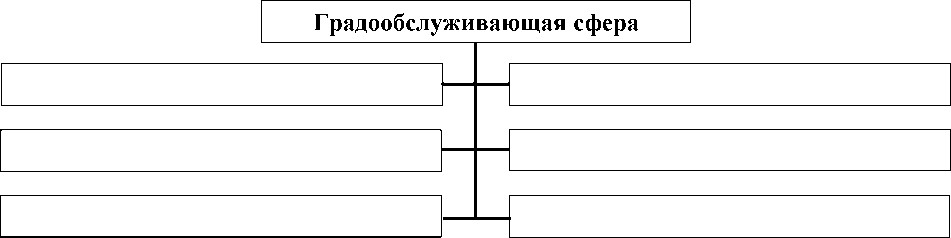 Рисунок 10.1 - Градообслуживающая сфера муниципального образования Что из себя представляет жилищно-коммунальный комплекс муниципального образования? Каким образом осуществляется управление данным комплексом в муниципальном образовании? Какие сферы деятельности охватывает жилищное хозяйство? Какие сферы деятельности охватывает коммунальное хозяйство? Приведите на рисунке 10.2 схематичную интерпретацию взаимосвязи элементов жилищно-коммунального комплекса муниципального образования. 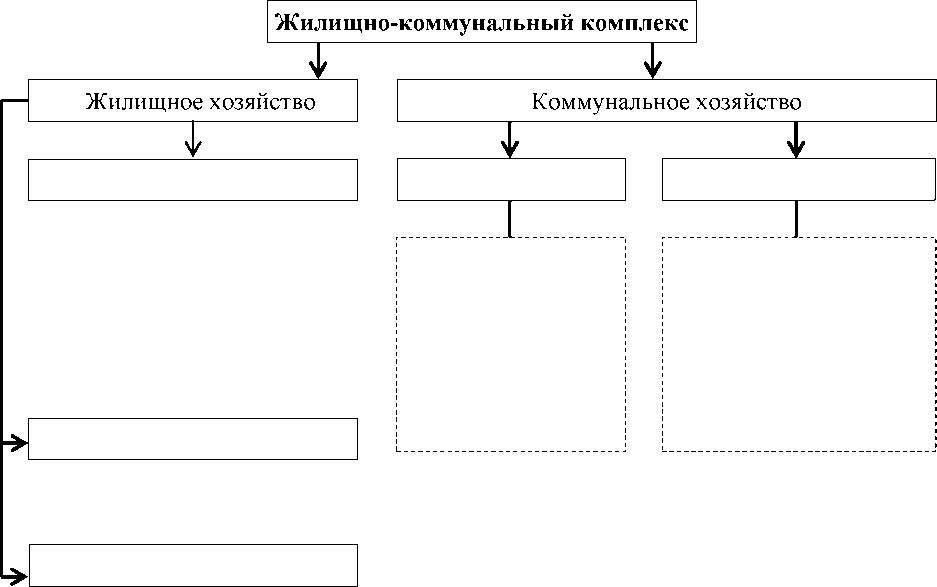 Рисунок 10.2 - Жилищно-коммунальный комплекс муниципального образования Определите какое структурное подразделение администрации Вашего муниципального образования отвечает за регулирование коммунального хозяйства. Изобразите на рисунке 10.3 его организационную структуру управления. Какими полномочиями наделены отдельные служащие, какие функции они выполняют? Рисунок 10.3 - Схема организационной структуры управления Определите какое структурное подразделение администрации Вашего муниципального образования отвечает за регулирование транспортного комплекса. Изобразите на рисунке 10.4 его организационную структуру управления. Какими полномочиями наделены отдельные служащие, какие функции они выполняют? Рисунок 10.4 - Схема организационной структуры управления ________________  Определите какое структурное подразделение администрации Вашего муниципального образования отвечает за регулирование потребительского рынка. Изобразите на рисунке 10.5 его организационную структуру управления. Какими полномочиями наделены отдельные служащие, какие функции они выполняют? Рисунок 10.5 - Схема организационной структуры управления Определите какое структурное подразделение администрации Вашего муниципального образования отвечает за управление развитием сельского хозяйства. Изобразите на рисунке 10.6 его организационную структуру управления. Каким образом данное структурное подразделение реализует государственные полномочия. Какими полномочиями наделены его отдельные служащие, какие функции они выполняют? Рисунок 10.6 - Схема организационной структуры управления Заполнить таблицу 10.1. Таблица 10.1 - Значение муниципального управления градообслуживающей сферой Вопросы для обсуждения Какие 	вопросы 	местного 	значения 	решаются 	в 	управлении градообслуживающей сферой муниципального образования? Дайте определение понятию «жилищно-коммунальный комплекс» Дайте определение понятию «жилищное хозяйство» Дайте определение понятию «коммунальное хозяйство» Охарактеризуйте систему управления жилищно-коммунальным комплексом в муниципальном образовании Управление жилищным фондом Муниципальное управление транспортным комплексом Муниципальное регулирование потребительского рынка Управление развитием сельского хозяйства ПРАКТИЧЕСКОЕ ЗАНЯТИЕ 11 Муниципальное управление социальной сферой. Реализация муниципальных услуг Цель занятия - изучить процесс управления социальной сферой муниципального образования и определить роль и место оказания муниципальных услуг при реализации местного самоуправления План изучения темы: 1 Основные компоненты социальной среды. Государственные минимальные социальные стандарты как важнейший механизм реализации социальной политики 2 Муниципальное управление в сфере образования 3 Муниципальное управление в сфере здравоохранения. Муниципальное управление в сфере культуры и досуга Муниципальное управление в сфере развития физической культуры и спорта Реализация молодежной политики Муниципальные услуги в развитии социальной среды Практические задания Изобразите схематично элементы социальной инфраструктуры муниципального образования на рисунке 11.1. 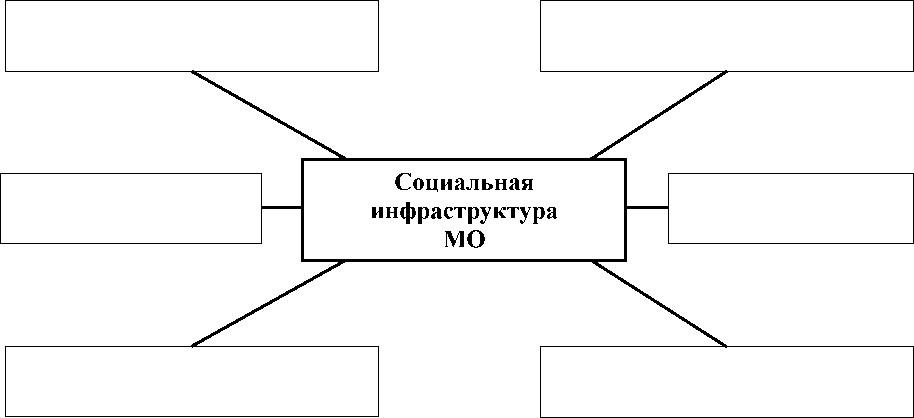 Рисунок 11.1 - Социальная инфраструктура муниципального образования Охарактеризуйте деятельность органов местного самоуправления в области регулирования социальной среды на примере конкретного муниципального образования (табл. 11.1). Таблица 11.1 - Управление развитием социальной сферы муниципального образования В соответствии с Федеральным законом от 27 июля 2010 г. № 210-ФЗ «Об организации предоставления государственных и муниципальных услуг» сформулируйте понятие «муниципальная услуга». Согласно административному регламенту и реестру предоставления муниципальных услуг органами местного самоуправления проанализируйте данную деятельность в конкретном муниципальном образовании (табл. 11.2). Осуществите группировку наиболее массовых и социально значимых муниципальных услуг по принадлежности к одной из сфер градообразующей и социальной среды. Определите на решение, каких вопросов местного значения направлено оказание перечисленных услуг (см. Федеральный закон «Об общих принципах организации местного самоуправления в РФ» от 06 октября 2003г. № 131-ФЗ). Таблица 11.2 - Предоставление наиболее массовых и социально значимых муниципальных услуг в МО Что собой представляет социальная политика муниципального образования? Охарактеризуйте критерии ее эффективности, заполнив таблицу 11.3. Таблица 11.3 - Критерии эффективности социальной политики в муниципальном образовании На основе проведенной домашней работы и данных таблицы 11.2 дайте характеристику предоставления муниципальных услуг в Вашем муниципальном образовании Таблица 11.4 - Характеристика предоставления наиболее массовых и социально значимых муниципальных услуг в МО Вопросы для обсуждения Определение понятия «социальная политика» Основные компоненты социальной сферы Государственные минимальные социальные стандарты как важнейший механизм реализации социальной политики Основные направления муниципальной социальной политики Муниципальная услуга, ее роль и значение в развитии социальной сферы муниципального образования Административные регламенты муниципальных услуг: требования к структуре и разработке проектов Требования к стандарту предоставления муниципальной услуги Организация предоставления государственных и муниципальных услуг в многофункциональных центрах Использование информационно-телекоммуникационных технологий при предоставлении государственных и муниципальных услуг ПРАКТИЧЕСКОЕ ЗАНЯТИЕ 12 Муниципальная служба и кадры муниципального управления Цель занятия - изучить процесс формирования муниципальной службы и ее кадрового обеспечения План изучения темы: Роль и значение кадрового обеспечения муниципального управления Задачи, основные принципы, правовая основа муниципальной службы Система муниципальной службы. Муниципальная должность в органах местного самоуправления (определение, классификация) Правовые основы статуса муниципального служащего Прохождение муниципальной службы: порядок поступления, квалификационные требования и квалификационные разряды, порядок их присвоения; права и обязанности муниципального служащего; гарантии муниципального служащего; прекращение муниципальной службы Практические задания Дайте определение понятию «муниципальная служба». Каковы ее признаки, принципы, задачи и функции (табл. 12.1)? Таблица 12.1 - Характеристика муниципальной службы Дайте определение понятию «муниципальный служащий». Согласно действующему законодательству РФ (Федеральный закон «Об общих принципах организации местного самоуправления в РФ» от 06 октября 2003 г. № 131-ФЗ, Федеральный закон «О муниципальной службе в Российской Федерации» от 2 марта 2007 № 25-ФЗ) заполните таблицу 12.2. Таблица 12.2 - Сравнительный анализ условий замещения должностных лиц и муниципальных служащих муниципального образования На основе Закона Ставропольского края от 24.12.2007 № 78-КЗ «Об отдельных вопросах муниципальной службы в Ставропольском крае» (ред. от 10.12.2018, с изм. от 13.12.2018) заполните таблицу 11.3. Требования 11.3 – Требования, предъявляемые к муниципальным служащим Дайте определение понятию «муниципальный служащий» и назовите, какие из приведенных ниже лиц не являются муниципальными служащими: директор муниципального предприятия; ________________секретарь-стенографистка городской администрации; __________________ депутат совета муниципального образования; ________________  ректор государственного университета; _______________  завуч муниципальной гимназии; _______________  юрисконсульт районной администрации; ________________  адвокат; ___________  председатель ТОС; _____________  руководитель отдела торговли городской администрации; ___________________  вахтер поселковой администрации; _______________  руководитель аппарата городского совета; ________________  глава сельского поселения; ______________  глава города; ____________  заместитель председателя городской думы; ________________  судебный исполнитель; _____________  водитель главы администрации; _______________  аудитор контрольно-счетной палаты. _______________  На должность младшего специалиста управления коммунального хозяйства городской администрации был назначен Кириллов. Вскоре в управлении освободилась должность ведущего специалиста, и Кириллов написал заявление с просьбой о переводе его на эту должность. Начальник управления предложил Кириллову сдать квалификационный экзамен, чтобы подтвердить соответствие кандидата требованиям, предъявляемым к искомой должности. Однако Кириллов сдавать экзамен отказался, сказав, что его квалификация подтверждается наличием у него специального образования, предшествующим многолетним трудовым стажем и положительной характеристикой с последнего места работы, поэтому он имеет полное право на занятие вакантной должности. За разъяснениями Кириллов обратился к юрисконсульту городской администрации. Какой ответ юрисконсульт должен дать Кириллову? Сформулируйте ответ на вопрос в письменном виде. Городская территориальная избирательная комиссия отказала 67-летнему Петрову в регистрации в качестве кандидата на должность главы городской администрации на предстоящих выборах, мотивируя свой отказ тем, что согласно Федеральному закону «О муниципальной службе в Российской Федерации» от 2 марта 2007 № 25-ФЗ (ред. от 27.12.2018 г.) предельный возраст для нахождения на муниципальной службе – 65 лет. Петров обжаловал отказ избирательной комиссии в суде. Какое решение должен принять суд? Сформулируйте ответ на вопрос в письменном виде. Вопросы для обсуждения Охарактеризуйте понятие «муниципальная служба» Что необходимо считать основными признаками муниципальной службы? Каковы принципы муниципальной службы? Какие задачи стоят перед муниципальной службой? 5 Какие функции выполняет муниципальная служба? Правовая регламентация муниципальной службы Муниципальная должность в органах местного самоуправления Должности муниципальной службы Порядок поступления на муниципальную службу Квалификационные требования и квалификационные разряды муниципальных служащих, порядок их присвоения Каковы права и обязанности муниципального служащего? Гарантии муниципального служащего Каковы ограничения и запреты для муниципальных служащих? Проведения аттестации в муниципальной службе Прекращение муниципальной службы ПРАКТИЧЕСКОЕ ЗАНЯТИЕ13 Взаимоотношения государственной власти и муниципального управления Цель занятия - изучить принципы разграничения полномочий органов государственной власти и местного самоуправления. План изучения темы: Государственная власть и муниципальное управление Полномочия органов государственной власти в области местного самоуправления Контроль со стороны государства над деятельностью органов местного самоуправления Практические задания Дайте определения терминам «полномочия», «компетенция» в таблице 13.1. Таблица 13.1 - Термины, определения полномочий и компетенции Классифицируйте полномочия органов государственной власти Российской Федерации и субъектов Российской Федерации в области местного самоуправления с помощью таблицы 13.2. Таблица 13.2 - Полномочия органов государственной власти Российской Федерации и субъектов Российской Федерации в области местного самоуправления Согласно действующему в данном субъекте Российской Федерации Закону «О порядке регистрации уставов муниципальных образований», уставы регистрируются законодательным собранием субъекта Федерации. Однако администрация субъекта Федерации считает, что указанное правило нарушает принцип разделения властей, закрепленный в статье 10 Конституции Российской Федерации. По мнению администрации субъекта Федерации, регистрация уставов относится к исполнительнораспорядительной деятельности и потому должна осуществляться исполнительными органами. В обоснование своих доводов администрация субъекта Федерации указывает на то, что наделение законодательного органа полномочиями по регистрации уставов муниципальных образований не соответствует статьям 12 и 133 Конституции Российской Федерации, гарантирующим самостоятельность местного самоуправления и право на его судебную защиту. Оцените конституционность положений названного закона. Правы ли представители администрации субъекта Федерации? Ответ аргументируйте с учетом положений Федерального закона от 6 октября 2003 г. № 131-ФЗ «Об общих принципах организации местного самоуправления в Российской Федерации» в письменной форме. 4 Ситуация для анализа. Сходом граждан сельского поселения, численность жителей которого составляет 93 человека, был принят устав муниципального образования. Этим уставом предусмотрено, что срок полномочий главы муниципального образования составляет 18 месяцев. Однако, согласно федеральному законодательству, данный срок не может быть менее двух лет. Возможно ли отменить решение схода граждан? Если да, то в каком порядке? Сформулируйте предварительно письменный ответ на вопрос. Городская территориальная избирательная комиссия отказала 67-летнему Петрову в регистрации в качестве кандидата на должность главы городской администрации на предстоящих выборах, мотивируя свой отказ тем, что согласно Федеральному закону «О муниципальной службе в Российской Федерации» от 2 марта 2007 № 25-ФЗ (ред. от 27.12.2018 г.) предельный возраст для нахождения на муниципальной службе – 65 лет. Петров обжаловал отказ избирательной комиссии в суде. Какое решение должен принять суд? Сформулируйте ответ на вопрос в письменном виде. Вопросы для обсуждения Каковы основные принципы формирования взаимоотношений государственной власти и муниципального управления? Относятся ли к полномочиям органов государственной власти Российской Федерации в области местного самоуправления следующие полномочия: владение, пользование и распоряжение муниципальной собственностью? Относятся ли к полномочиям органов государственной власти Российской Федерации в области местного самоуправления следующие полномочия: принятие федеральных программ развития местного самоуправления? В чем состоит принцип субсидиарности? Целесообразна ли и почему передача органам местного самоуправления отдельных государственных полномочий? Какой порядок наделения органов местного самоуправления отдельными государственными полномочиями установлен Федеральным законом от 6 октября 2003 г. № 131-ФЗ «Об общих принципах организации местного самоуправления в Российской Федерации»? ПРАКТИЧЕСКОЕ ЗАНЯТИЕ 14 Управление комплексным социально-экономическим развитием муниципального образования Цель занятия - изучить вопросы комплексного социально-экономического развития муниципального образования План изучения темы: Анализ социально-экономического положения Структура стратегии социально-экономического развития муниципального образования Муниципальные целевые программы Привлечение инвестиций в социально-экономическое развитие муниципального образования Практические задания 1 Характеристика социально-экономического положения и потенциала муниципального образования Дайте краткую характеристику уровня социально-экономического развития Вашего муниципального образования. Охарактеризуйте его с позиций исторического развития, географического положения и природных условий, демографического потенциала и рынка труда, экологической обстановки, развития инженерной инфраструктуры и обеспеченности населения жильем. Дайте оценку уровню развития социальной сферы (образование, здравоохранение, культура и спорт). Определите, что составляет экономическую основу муниципального образования. Укажите удельный вес основных отраслей по отгрузке товаров собственного производства, выполнению работ и услуг (сельское хозяйство, промышленность, розничная торговля и т.п.). Дайте оценку экономическому потенциалу и инвестиционной привлекательности муниципального образования. Сформулируйте в чем заключается уникальность муниципального образования. В таблице 14.1 проанализируйте в динамике за три последние года основные показатели социально-экономического развития муниципального образования. Таблица 14.1 - Основные показатели социально-экономического развития муниципального образования В таблице 14.2 перечислите целевые программы, которые действуют на территории данного муниципального образования. Таблица 14.2 - Перечень муниципальных целевых программ, действующих на территории муниципального образования На основе выполненных заданий для внеаудиторной работы 1.1-1.3 выявите слабые и сильные стороны муниципального образования по методике SWOT. Осуществление данной работы возможно в малых группах (по 4 чел). Методические рекомендации SWOT-анализ является необходимым элементом исследований, обязательным предварительным этапом при составлении любого уровня стратегических планов. SWOT-анализ - это определение сильных и слабых сторон муниципального образования (внутренней среды), а также возможностей и угроз, исходящих из его ближайшего окружения (преимущественно внешней среды), где: сильные стороны (strengths) - преимущества внутренней среды муниципального образования, то, в чем оно преуспевает или наличие какой- то особенности, предоставляющей ему дополнительные возможности; слабые стороны (weaknesses) - недостатки внутренней среды муниципального образования, отсутствие какого-то важного для его функционирования элемента, ставящее его в неблагоприятное положение; возможности (opportunities) - факторы внешней и внутренней среды, благоприятные обстоятельства, определяющие перспективы развития муниципального образования; угрозы (threats) - внешние и внутренние факторы, события, проблемы, которые могут препятствовать реализации муниципальным образованием своего потенциала развития. В матрице SWOT-анализа (табл. 14.3) сильные и слабые стороны, возможности и угрозы развития муниципального образования необходимо рассмотреть, прежде всего, с точки зрения геостратегического и транспортного положения, наличия природных ресурсов, развития инфраструктуры, трудового и экономического потенциала, конкурентоспособности предприятий и организаций, задействованных в различных отраслях экономики. Таблица 14.3 - Матрица SWOT-анализа муниципального образования На основе проведенной диагностики в рамках SWOT-анализа сформулируйте миссию (генеральную цель) и подчиненные ей основные стратегические цели, выявите стратегические направления социально-экономического развития муниципального образования (табл. 14.4). Таблица 14.4 - Стратегические направления развития МО В таблице 14.5 необходимо представить стратегический план социально-экономического развития муниципального образования как набор детализированных действий по реализации задач в выявленных ранее в направлениях, решение каждой из которой вносит свой вклад в достижение поставленных стратегических целей. Таблица 14.5 - Стратегический план социально-экономического развития МО В таблице 14.6 перечислите инструменты механизмов реализации стратегии. Таблица 14.6 - Механизмы инструменты реализации стратегии социально- экономического развития МО Реализация стратегии предусматривает разработку системы мониторинга социально-экономических показателей в целях контроля над ее реализацией, а также постоянного поддержания актуальности стратегического плана. В таблице 14.7 перечислите задачи мониторинга и критерии оценки эффективности стратегии. Таблица 14.7 - Задачи мониторинга и критерии оценки эффективности реализации стратегии социально-экономического развития МО Ожидаемые результаты при реализации разработанной стратегии социальноэкономического развития муниципального образования перечислите в таблице 14.8. Таблица 14.8 - Ожидаемые результаты реализации стратегии социально- экономического развития МО экономического развития МО Вопросы для обсуждения Общие подходы к планированию социально -экономического развития муниципального образования Структура стратегии комплексного социально-экономического развития муниципального образования Привлечение инвестиций в социально-экономическое развитие муниципального образования Какие органы местного самоуправления и их структурные подразделения осуществляют управление социально -экономическим развитием муниципального образования? Какие функции они выполняют? Раскройте сущность механизма управления социально - экономическим развитием муниципального образования Общие подходы к планированию социально -экономического развития муниципального образования Структура стратегии комплексного социально-экономического развития муниципального образования Привлечение инвестиций в социально-экономическое развитие муниципального образования Какие органы местного самоуправления и их структурные подразделения осуществляют управление социально -экономическим развитием муниципального образования? Какие функции они выполняют? Раскройте сущность механизма управления социально - экономическим развитием муниципального образования ПРАКТИЧЕСКОЕ ЗАНЯТИЕ 15 Оценка эффективности муниципального управления Цель занятия - изучить критерии эффективности муниципального управления, факторы повышения его потенциала План изучения темы: Критерии и измерители эффективности муниципального управления Определение эффективности организации муниципального управления Выявление потенциала системы муниципального управления Практические задания 1 Проведите анализ эффективности деятельности органов местного самоуправления в конкретном муниципальном образовании в течение 3летнего периода. Воспользовавшись типовой формой доклада главы местной администрации о достигнутых значениях показателей для оценки эффективности деятельности органов местного самоуправления, заполните таблицу 15.1. Сделайте выводы. Таблица 15.1 - Показатели эффективности деятельности органов местного самоуправления в МО Выводы об оценке эффективности местного самоуправления в данном муниципальном образовании осуществите согласно Методике мониторинга эффективности деятельности органов местного самоуправления городских округов и муниципальных районов (гл. III), утвержденной Постановлением Правительства РФ 17 декабря 2012 г. № 1317 «О мерах по реализации Указа Президента Российской Федерации от 28 апреля 2008 г. № 607 «Об оценке эффективности деятельности органов местного самоуправления городских округов и муниципальных районов» (в редакции Постановлений Правительства РФ от 26.12.2014 №1505, от 12.10.2015 №1096). Выводы: _____________________________________________________________________ _____________________________________________________________________________ _____________________________________________________________________________ _____________________________________________________________________________ Охарактеризуйте группы факторов, влияющих на рост потенциала муниципального образования в таблице 15.2. Таблица 15.2 Характеристика факторов роста потенциала муниципального образования По результатам выполнения заданий 1.1-1.2 (тема 14) и 1.1 (тема 15) дайте оценку потенциала Вашего муниципального образования Результаты оформите в таблице 15.3 Таблица 15.3 Оценка потенциала муниципального образования Вопросы для обсуждения Оценка эффективности муниципального управления Система показателей, критерии и измерители эффективности муниципального управления Виды эффективности муниципального управления и их содержание Потенциал развития муниципального образования, его системы муниципального управления ПРАКТИЧЕСКОЕ ЗАНЯТИЕ 16 Информационное обеспечение муниципального управления Цель занятия - изучить вопросы формирования информационной составляющей местного самоуправления План изучения темы: Информация и ее роль в муниципальном образовании Источники и потребители информации в муниципальном управлении Классификация информации Информационные технологии и системы в муниципальном управлении Практические задания Отразите информационные потоки, возникающие в муниципальном образовании на рисунке 11.1. 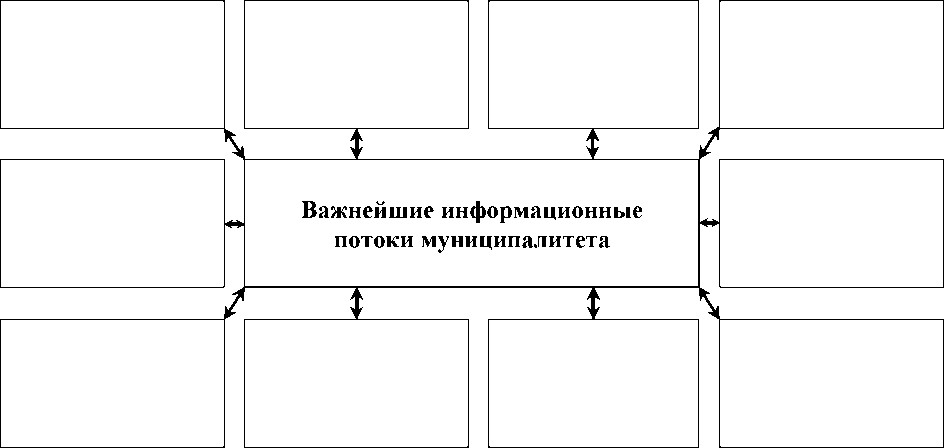 Рисунок 11.1 - Информационные потоки муниципалитета На примере деятельности органов местного самоуправления проанализируйте эффективность информационных источников взаимодействия с населением. Сделайте выводы, дайте предложения. Выводы и предложения: ________________________________________________________________________ ________________________________________________________________________ ________________________________________________________________________ ________________________________________________________________________ ________________________________________________________________________ Дайте определение терминам. Источники информации - - 	Потребители информации - Информационные потоки - - 	Информационные технологии - 4 На основании исходных данных необходимо разработать компанию пропаганды реализации молодежной политики и повышения доли активного участия молодежи в развитии социально-культурной среды муниципального образования. Постановка цели компании пропаганды в соответствии с целями молодежной политики. Изучение целевой аудитории. Ее градация. Определение бюджета. Для реализации компании пропаганды молодежной политики в муниципальном образовании предусмотрено расходование 403 тыс руб бюджетных средств в год. Разработка обращения. Формирование идеи обращения. Исполнение обращения в соответствии с группой целевой аудитории. Решение о средствах распространения информации в течение года. Таблица 2.1 - Календарный план-график распространения информации Выбор источников распространения информации. Определение расходов. Таблица 2.2-Затраты для осуществления кампании пропаганды 5 Оценка эффективности компании пропаганды. Вопросы для обсуждения Информация и ее роль в муниципальном образовании Классификация информации Источники и потребители информации в муниципальном управлении Организация движения информации Информационные технологии и системы в муниципальном управлении Роль информационного обеспечения в решении вопросов местного значения СПИСОК РЕКОМЕНДУЕМОЙ ЛИТЕРАТУРЫ Нормативные материалы Нормативно-правовая литература 1 Европейская хартия местного самоуправления ETSN122 (Страсбург, 15 октября 1985 г.) Конституция Российской Федерации. М. - 1993 Федеральный 	закон 	«Об 	общих 	принципах 	организации 	местного самоуправления в РФ» от 06 октября 2003г. № 131-Ф3 Федеральный закон «О муниципальной службе в Российской Федерации» от 2 марта 2007 № 25-ФЗ Федеральный закон от 27 июля 2010 г. № 210-ФЗ «Об организации предоставления государственных и муниципальных услуг» Федеральный закон «О контрактной системе в сфере закупок товаров, работ, услуг для обеспечения государственных и муниципальных нужд» от 05.04.2013 № 44-ФЗ. / ввод. коммент. А.А. Храмкина - М.: Юриспруденция, 2013. - 259 с. Постановление Правительства РФ 17 декабря 2012 г. № 1317 «О мерах по реализации Указа Президента Российской Федерации от 28 апреля 2008 г. № 607 «Об оценке эффективности деятельности органов местного самоуправления городских округов и муниципальных районов» Закон Ставропольского края от 08 июня 2007 № 1244-КЗ «О муниципальной службе в Ставропольском крае» Учебная литература Бородин, И.В. Распределение функций муниципального управления между органами местного самоуправления / И.В. Бородин. – М.: Лаборатория книги, 2011. - 99 с. Братановский, СН. Основы местного самоуправления. Курс лекций / С.Н. Братановский. – М.: Юнити-Дана, 2015. - 167 с. Глотов, С.А. Актуальные проблемы реформы местного самоуправления и развития муниципального права в России: Учебное пособие / Глотов С. А. – М.: Международный юридический институт, 2013. - 304 с. Горбунов, А.П. Местное самоуправление и муниципальное управление: учебник / Горбунов А.П. – М.: ЮНИТИ-ДАНА, 2012. - 543 с. Игнатов, В.Г. Местное самоуправление: российская практика и зарубежный опыт: учебное пособие / В.Г. Игнатов, В.И. Бутов. - Изд. 3-е, перераб. и доп. - М.; Ростов н/Д: ИКЦ "МарТ", 2007. - 368 с. Купряшин, Г.Л. Основы государственного и муниципального управления: учебник и практикум для академического бакалавриата / Г.Л. Купряшин. – М.: Издательство Юрайт, 2016. - 500 с. Муниципальное управление: учебное пособие / В.Н. Парахина, Е.В. Галеев, Л.Н. Ганшина. – М.:КНОРУС, 2018. – 496 с. Мухачев, И.В. Местное самоуправление и муниципальное управление: Учебник / Мухачев И.В. – М.: ЮНИТИ-ДАНА, 2015. - 399 с. Система муниципального управления: учебник / Зотов В.Б. и др.; под ред. В.Б. Зотова. – 9-е изд., доп. и перераб. – М.: ОЛМА-ПРЕСС. – 623 с. Скрипкин, Г.Ф. Взаимодействие органов государственной власти и местного самоуправления: Учебное пособие / Скрипкин Г.Ф. – М.: ЮНИТИ-ДАНА, 2012. - 128 с. Иванов, 	В.В. 	Государственное 	и 	муниципальное 	управление 	с использование информационных технологий / В.В. Иванов, А.Н. Коробова. – М.: ИнфраМ, 2011. – 383 с. Зобнин, А.В. Информационно-аналитическая работа в государственном и муниципальном управлении: учеб. пособие / А.В. Зобнин. – М.: Вузовский учебник: ИНФРА-М, 2011. – 120 с. МИНИСТЕРСТВО НАУКИ И ВЫСШЕГО ОБРАЗОВАНИЯ РОССИЙСКОЙ ФЕДЕРАЦИИ ФЕДЕРАЛЬНОЕ ГОСУДАРСТВЕННОЕ АВТОНОМНОЕ  ОБРАЗОВАТЕЛЬНОЕ УЧРЕЖДЕНИЕ ВЫСШЕГО ОБРАЗОВАНИЯ «СЕВЕРО-КАВКАЗСКИЙ ФЕДЕРАЛЬНЫЙ УНИВЕРСИТЕТ» Методические указания по организации и проведению самостоятельной работы  по дисциплине «Муниципальное управление» для студентов направления подготовки  38.03.04 Государственное и муниципальное управление Ставрополь Методические указания разработаны в соответствии с требованиями ФГОС ВО к подготовке бакалавра и содержат методические рекомендации к написанию контрольной работы, методические рекомендации по изучению теоретического материала и рекомендуемую литературу. Предназначены для студентов, обучающихся по направлению подготовки 38.03.04 Государственное и муниципальное управление. СОДЕРЖАНИЕ Введение ................................................................................................................... 5 Общая характеристика самостоятельной работы ............................................ 6 План-график выполнения задания..................................................................... 7 Контрольные точки и виды отчетности по ним ............................................... 9 Методические рекомендации по изучению теоретического материала ........ 9 Методические рекомендации по написанию реферата ................................. 10 6. Методические рекомендации по подготовке к экзамену Ошибка! Закладка не определена. Список рекомендуемой литературы .................................................................... 19 ВВЕДЕНИЕ Цель освоения дисциплины «Муниципальное управление» заключается в формировании у студентов знаний в области структуры и механизма функционирования органов местного самоуправления в России и зарубежных странах, а также в изучении системы управления социально-экономическим развитием муниципального образования. Задачами изучения дисциплины «Муниципальное управление» являются: изучение сущности муниципального управления, муниципального образования, а также основных проблем муниципального менеджмента и способов их решения; дать знания в области современных зарубежных методов муниципального управления и показать возможности их использования в российской действительности; исследование сущности и состава органов местного самоуправления, их задач и форм, организационной структуры местной администрации; обеспечение исполнения основных функций, административных регламентов органов местного самоуправления и муниципальных предприятий. В ходе изучения данной дисциплины студенты готовятся к реализации административно-управленческой деятельности в органах местного самоуправления. При изучении дисциплины «Муниципальное управление» предусмотрена самостоятельная работа студентов над темами курса. Преподаватель организует самостоятельную работу студентов путем выдачи заданий по изучению теоретических вопросов и контрольных заданий, решения ситуационных и практических задач, написания докладов и рефератов, при этом следует использовать рекомендуемую основную и дополнительную литературу, электронные ресурсы, а также периодику по проблемам эффективности и качества управленческих решений на муниципальном уровне. Целью самостоятельной работы по дисциплине «Муниципальное управление» является закрепление студентами теоретического материала и получение практических навыков разработки управленческих решений. Вместе с методическими указаниями к самостоятельной работе практические задания помогают усвоить теоретический материал и способствуют формированию компетенций, предусмотренных программой дисциплины.  Самостоятельная работа студентов включает в себя изучение теоретического материала с использованием рекомендованной литературы, подготовку к практическим занятиям, выполнение контрольной работы, а также подготовку к промежуточной аттестации по дисциплине (экзамену). Самостоятельное изучение следует проводить в следующем порядке:  Ознакомиться с рекомендуемой литературой, с материалами лекций;  Усвоить соответствующие данной темы из рекомендуемых учебников и учебных пособий, составить расширенный план изложения материала по теме;  Целесообразно для более детального изучения материала ознакомиться с новой специальной литературой по вопросам муниципального управления.  1. ОБЩАЯ ХАРАКТЕРИСТИКА САМОСТОЯТЕЛЬНОЙ РАБОТЫ Основная цель преподавания дисциплины «Муниципальное управление» является формирование набора профессиональных (ПК-1, ПК-2) компетенций будущего бакалавра по направлению подготовки 38.03.04 Государственное и муниципальное управление.  Задачами изучения дисциплины являются: дать понимание сущности муниципального управления, муниципального образования, а также основных проблем муниципального менеджмента и способов их решения; обучить современным методам принятия решений на муниципальном уровне; показать особенности выполнения функций в системе муниципального управления; дать 	знания 	в 	области 	современных 	зарубежных 	методов муниципального управления и показать возможности их использования в российской действительности; научить основам анализа системы муниципального управления; дать понимание сущности и состава органов местного самоуправления, их задач и форм, организационной структуры местной администрации; раскрыть 	принципы, 	методы 	построения 	и 	направления совершенствования системы муниципального управления;  дать знания в области финансово-экономического обеспечения местного самоуправления. В результате освоения материала каждый студент должен:  Знать: − основные функции управления муниципальным образованием и территорией; − методы планирования и прогнозирования развития муниципального образования.  Уметь: − осуществлять основные функции управления деятельностью органов муниципального управления; − осуществлять маркетинговое управление территорий муниципального образования. Владеть: − навыками определения целей развития муниципального образования и территории;  − навыками 	разработки 	и 	реализации 	муниципальной 	политики развития территории. Компетенции обучающегося, формируемые в результате освоения дисциплины (ПК-1, ПК-2): 2. ПЛАН-ГРАФИК ВЫПОЛНЕНИЯ ЗАДАНИЯ Тематическое содержание дисциплины: Тема 1: Теоретические основы муниципального управления и местного самоуправления Виды управления государством и обществом, связанные с местным самоуправлением  Природа и сущность местного самоуправления и муниципального управления Основные теории местного самоуправления Методологические основы муниципального управления Тема 2: Становление и основные тенденции развития местного самоуправления в России и за рубежом Опыт становления местного самоуправления в России Современное состояние местного самоуправления в РФ. Основные результаты реформы местного самоуправления Зарубежные системы местного самоуправления. Сравнительный анализ зарубежного опыта Основные тенденции развития системы муниципального управления в зарубежных странах Тема 3: Конституционно-правовые основы местного самоуправления Международный уровень регулирования вопросов местного самоуправления Федеральное правовое регулирование Региональное правовое регулирование  Местное правовое регулирование  Тема 4: Организационные основы муниципального управления Классификация и состав органов местного самоуправления, их задачи и формы Структура органов муниципального управления Порядок определения и модели структуры органов муниципального управления Организационная структура местной администрации  Тема 5: Государственное регулирование деятельности органов местного самоуправления Понятие и принципы определения предметов ведения, полномочий и компетенций органов местного самоуправления Взаимоотношения 	государственной 	и 	муниципальной 	власти, разграничение полномочий Взаимодействие органов государственного и муниципального управления Осуществление 	органами 	местного 	самоуправления 	отдельных государственных полномочий Тема 6: Процесс муниципального управления Объект, субъект и функции муниципального управления  Процесс муниципального управления, его содержание и основные характеристики Процесс 	принятия 	решений 	на 	муниципальном 	уровне 	и ответственность органов и должностных лиц за принятие решений Понятие эффективности муниципального управления. Показатели и критерии эффективности Тема 7: Методы муниципального управления Состав и особенности методов муниципального управления Правовое регулирование общественных отношений в муниципальном образовании Администрирование муниципального хозяйства 3.4. Коммуникации и межсекторное взаимодействие Тема 8: Территориальная организация муниципального хозяйства Природа и принципы территориальной организации муниципального хозяйства.  Федеральное законодательство о территориальной организации местного самоуправления Типология муниципальных образований  Особенности муниципальных образований Тема 9: Управление муниципальным хозяйством Понятие, состав и содержание муниципального хозяйства Муниципальное хозяйственное управление Проблемы функционирования хозяйственного механизма Модели муниципальных хозяйств Тема 	10: 	Оказание 	муниципальных 	услуг 	муниципальными предприятиями и учреждениями Создание предприятий, учреждений, организаций Понятие и свойства муниципальных услуг  Классификация и способы оплаты муниципальных услуг Организация и формы предоставления муниципальных услуг Тема 11: Управление муниципальной собственностью Понятие, сущность, правовая основа муниципальной собственности Формирование муниципальной собственности Организация управления муниципальной собственностью Способы распоряжения и операции с муниципальным имуществом 	Тема 	12: 	Управление 	муниципальными 	предприятиями, учреждениями, организациями Муниципальные предприятия и муниципальные некоммерческие организации Задачи и принципы управления муниципальными предприятиями, учреждениями и организациями Правовые основы управления муниципальными предприятиями, учреждениями и организациями Организационные 	основы 	управления 	муниципальными предприятиями, учреждениями и организациями Тема 13: Управление городским хозяйством  Развитие ЖКХ и благоустройства территории города Развитие транспортного комплекса и регулирование капитального ремонта объектов городского хозяйства Развитие строительного комплекса и объектов городской недвижимости Развитие социальной сферы муниципального образования Тема 14: Планирование в муниципальном управлении Система 	планового 	управления 	развитием 	муниципального образования Задачи органов местного самоуправления в области муниципального планирования Муниципальные целевые программы как основа управления социально-экономическим развитием муниципального образования Концепция и комплексная программа социально-экономического развития муниципального образования Тема 15: Управление муниципальными финансами Понятие финансов муниципального образования Формирование доходов и расходов муниципального бюджета Организация бюджетного процесса в муниципальном образовании Муниципальная финансовая политика и финансовое планирование Тема 16: Управление социально-экономическим развитием муниципального образования Понятие и сущность управления комплексным социальноэкономическим развитием муниципального образования Порядок формирования концепции социально-экономического развития муниципального образования  Организация управления комплексным социально-экономическим развитием муниципального образования Особенности социально-экономического развития проблемных территорий Тема 17: Муниципальная служба Понятие, функции, содержание работы муниципальной службы. Особенности муниципальной службы Прохождение муниципальной службы. Правовые основы статуса муниципального служащего Организация труда муниципальных служащих Планирование индивидуальной работы муниципального служащего Кадровое обеспечение муниципального управления Тема 18: Контроль в муниципальном управлении Значение и виды контроля в муниципальном образовании  Государственный контроль и надзор за деятельностью местного самоуправления  Внутренний контроль в муниципальном образовании  Контрольно-счетный орган муниципального образования  Общественный контроль в муниципальном образовании  Цель самостоятельной работы студентов: формирование и закрепление знаний по изучаемой дисциплине. На первом этапе изучения дисциплины необходимо ознакомиться с рабочей программой дисциплины, в которой рассмотрено содержание тем дисциплины лекционного курса, взаимосвязь тем лекций с практическими занятиями, темы и виды самостоятельной работы. По каждому виду самостоятельной работы предусмотрены определённые формы отчетности. Технологическая карта самостоятельной работы студента 3. КОНТРОЛЬНЫЕ ТОЧКИ И ВИДЫ ОТЧЕТНОСТИ ПО НИМ Контроль качества и сроков изучения тем лекций выполняется в соответствии с учебным графиком. Результат изучения оформляется в виде конспектирования текста.  Контроль качества и сроков выполнения практических заданий осуществляется в соответствии с учебным графиком. Оформляется в соответствии с заданием. Контроль качества сдачи контрольной работы осуществляется в соответствии с учебным графиком. Оформляется в соответствии с заданием. В рамках рейтинговой системы успеваемость студентов по каждой дисциплине оценивается в ходе текущего контроля и промежуточной аттестации. Рейтинговая оценка знаний студента 4. МЕТОДИЧЕСКИЕ РЕКОМЕНДАЦИИ ПО ИЗУЧЕНИЮ ТЕОРЕТИЧЕСКОГО МАТЕРИАЛА Изучение любого раздела или темы следует начинать с ознакомления с вопросами плана изучения темы. Теоретический материал представляет собой конспект лекций, содержащий необходимый набор утверждений и формул (без детальных подробностей), но с подробным обоснованием их использования при решении конкретных маркетинговых задач. При изучении материала необходимо помимо лекционных материалов использовать рекомендуемую основную и дополнительную литературу для лучшего усвоения материала. Осваивать теорию следует в соответствии с той последовательностью, которая представлена в плане лекции. Методика работы с литературой предусматривает ведение записи прочитанного в виде плана-конспекта, опорного конспекта. Это позволит сделать знания системными, зафиксировать и закрепить их в памяти. Особо отметим, что Интернет является основным источником информации для современного менеджера, поэтому студенту необходимо, в первую очередь, уметь находить все материалы по определенным темам в Сети, анализировать их и отбирать необходимые практические примеры и ситуации, иллюстрирующие теоретические положения дисциплины. Для успешного освоения дисциплины, необходимо самостоятельно детально изучить представленные темы по рекомендуемым источникам информации: 5 МЕТОДИЧЕСКИЕ РЕКОМЕНДАЦИИ ПО ПОДГОТОВКЕ РЕФЕРАТА К самостоятельной работе относится написание и защита реферата в семестре. Подготовка реферата по дисциплине «Муниципальное управление» - один из основных этапов учебного процесса в обучении студентов, которым необходимо приобрести навыки самостоятельного исследования и представления его результатов. Настоящий раздел содержит тематику рефератов. Тема выбирается студентом самостоятельно по согласованию с преподавателем. Примерные темы реферата: Правовые основы местного самоуправления  Муниципальное образование Организация муниципального хозяйства Управление муниципальной собственностью Формирование муниципального заказа  Управление 	комплексным 	социально-экономическим 	развитием муниципального образования Структура и функции органов местного самоуправления Управление развитием жилищно-коммунального комплекса в составе муниципального хозяйства Благоустройство территории города Управление развитием городского пассажирского транспорта Управление капитальным ремонтом и реконструкцией объектов городского хозяйства   Финансы муниципального образования Структура местного бюджета Доходы местных бюджетов Расходы местных бюджетов Экономическая основа муниципального управления Управление муниципальной собственностью Эффективность муниципального управления Совершенствование деятельности органов муниципального управления Повышение 	эффективности 	и 	качества 	работы 	органов муниципального управления Система информационного обеспечения управления муниципальным образованием Моральные основы служебного поведения муниципального служащего Территориальная организация местного самоуправления Технологии кадровой работы в системе муниципальной службы Стратегическое управление муниципальным образованием Системы муниципального управления России и зарубежных стран. Проблемы анализа теоретической базы муниципального управления. Социальная база развития муниципального самоуправления. Организационно-экономические проблемы развития муниципального самоуправления. Разработка организационных структур органов муниципального самоуправления. Разработка информационных систем администрации муниципального самоуправления. Проблемы развитие муниципального хозяйства. Формирование и развития муниципальной собственности. Городской кадастр земли муниципальных образований. Повышение эффективности использования муниципального имущества. Совершенствование системы муниципального самоуправления. Разработка 	системы 	стратегического 	управления 	развитием муниципальных образований. Совершенствование межбюджетных отношений. Источники эффективности муниципального бюджетного процесса. Повышение эффективности функционирования муниципальной финансовой системы. Повышение эффективности управления муниципальными предприятиями. Антикризисное управление муниципальными предприятиями. Повышение эффективности административного управления. Методы и направления совершенствования системы управления персоналом МСУ. Методы подбора и расстановок кадров администрации муниципальных образований Общие рекомендации по подготовке реферата Весь процесс написания реферата можно условно разделить на следующие этапы: выбор темы и составление предварительного плана реферата; сбор научной информации, изучение литературы; анализ составных частей проблемы, разработка плана реферата; обработка и изложение материала в соответствии с темой; 5) оформление реферата, представление на кафедру для регистрации; 6) защита реферата (по усмотрению преподавателя). Темы реферата выбираются студентом самостоятельно. Подготовку реферата следует начинать с повторения соответствующего раздела учебника, учебных пособий по данной теме и конспектов лекций, прочитанных ранее. Приступать к выполнению реферата без изучения основных парадигм и понятий науки нецелесообразно, так как в этом случае бакалавр, как правило, еще не достаточно ориентируется в материале, не может выделить основные и второстепенные проблемы выбранной темы.  Содержание реферата должно соответствовать плану, разработанному студентом. В содержании работы необходимо показать знание литературы по данной проблеме, но при этом следует правильно пользоваться первоисточниками, избегать чрезмерного цитирования. При использовании цитат необходимо указывать точные ссылки на используемый источник: указание автора, название работы, место и год издания, страницы. В процессе работы над литературой целесообразно делать записи, выписки абзацев, цитат, относящихся к избранной теме. При изучении специальной литературы по проблематике стратегического управления (монографий, статей, исследовательских материалов) важно обратить внимание на различные точки зрения авторов по исследуемому вопросу, на приводимую аргументацию и выводы, которыми подтверждается или опровергается та или иная концепция. Реферат должен включать в себя введение, основную часть, заключение, список литературы, приложения. Во введении необходимо отразить обоснование актуальности выбранной темы, степень ее научной разработанности, краткое описание текущего состояния проблемы. В нем студент должен указать цель и задачи работы, объект и предмет исследования. Необходимо перечислить проблемы, которые должны быть решены в рамках выбранной темы. Основная часть реферата должна содержать вопросы, предусмотренные в плане реферата. В ней необходимо отразить теоретические основы, раскрывающие суть проблемы, проанализировать собранные материалы, характеризующие практическую сторону объекта исследования. Эта часть реферата может содержать рабочие таблицы, диаграммы (диаграммы и другие материалы. Изложение содержания всей реферат должно быть завершено заключением. В заключение необходимо отразить выводы и предложения, полученные в результате предыдущей работы в целом. Они должны быть сформулированы четко и кратко. В конце реферата приводится полный библиографический перечень использованных нормативно-правовых актов и специальной управленческой и социально-экономической литературы и Интернет-источников. Список литературы включает в алфавитном порядке список современных законов и нормативных актов, соответствующей научной литературы, научных работ, статистических сборников и других источников, выпущенных не ранее пяти лет. Оформление реферата и порядок защиты Реферат должен иметь титульный лист, план работы, непосредственно текст реферата, список литературы и приложения.  Объем работы - 20-25 страниц печатного текста на стандартных листах формата А-4(210 297 мм), шрифт Times New Roman – 14 пт, межстрочный интервал 1,5, поля: верхнее – 20 мм, нижнее – 20 мм, левое – 30 мм, правое – 15 мм. Выравнивание текста – в основном тексте по ширине страницы. Страницы реферата должны иметь сквозную нумерацию (по центру). Нумерация начинается с титульного листа (с. 3 страницы – «Введение»). На титульном листе номер страницы не ставится. Иллюстрации, фотографии, рисунки, графики, фотографии, которые появляются на тексте, должны быть пронумерованы. В тексте реферата не допускается произвольное сокращение слов (кроме общепринятых). Титульный лист – выполняется в соответствии с правилами оформления, установленными в ФГАОУ ВО «СКФУ». Изложение каждого пункта плана необходимо начинать с написания заголовка, идентичного плану, который должен отражать содержание текста. Заголовки от текста следует отделять интервалами. Каждый заголовок обязательно должен предшествовать непосредственно своему тексту.  Излагая вопрос, каждый новый смысловой абзац необходимо начать с красной строки. Закончить изложение вопроса следует выводом, итогом по содержанию данного раздела.  Выполненный реферат проверяется преподавателем. Срок проверки реферата после передачи ее на кафедру не более 7 дней. Если реферат оформлен согласно предъявляемым требованиям, то работа допускается к защите, о чем преподавателем делаются записи на титульном листе работы. Если реферат имеет отрицательный отзыв, то документ возвращается на доработку с последующим представлением его на повторную проверку. Для защиты реферата необходимо подготовить доклад и презентацию. В результате подготовки реферата студент может выступать на конференциях и семинарах по этому вопросу. Критерии оценки реферата Оценка «отлично» ставится, если выполнены все требования к написанию и защите реферата: обозначена проблема и обоснована её актуальность, сделан краткий анализ различных точек зрения на рассматриваемую проблему и логично изложена собственная позиция, сформулированы выводы, тема раскрыта полностью, выдержан объём, соблюдены требования к внешнему оформлению, даны правильные ответы на дополнительные вопросы. Оценка «хорошо» – основные требования к реферату и его защите выполнены, но при этом допущены недочёты. В частности, имеются неточности в изложении материала; отсутствует логическая последовательность в суждениях; не выдержан объём реферата; имеются упущения в оформлении; на дополнительные вопросы при защите даны неполные ответы. Оценка «удовлетворительно» – имеются существенные отступления от требований к реферированию. Тема реферата не раскрыта, обнаруживается существенное непонимание проблемы. Оценка «неудовлетворительно» – реферат студентом не представлен. 6. МЕТОДИЧЕСКИЕ РЕКОМЕНДАЦИИ ПО ПОДГОТОВКЕ К ЭКЗАМЕНУ Подготовка к экзамену содействует обобщению и закреплению знаний, приведению их в стройную систему, а также устранению возникших в процессе занятий пробелов. Подготовка студента к экзамену включает в себя три этапа: самостоятельная работа в течение семестра; непосредственная подготовка в дни, предшествующие экзамену по темам курса; подготовка к ответу на вопросы зачета. Перед экзаменом студенту необходимо полностью выполнить все задания к практическим занятиям, подготовить и защитить контрольную работу. При наличии задолженности по текущей аттестации по данной дисциплине студент к зачету не допускается. Экзамен по дисциплине предусмотрен в устнописьменной форме по билетам, включающим теоретические вопросы и практические задания. Вопросы к экзамену Базовый уровень Сущность и природа местного самоуправления.  Признаки и преимущества местного самоуправления Основные теории местного самоуправления Современное состояние местного самоуправления в РФ. История развития местного самоуправления Понятие и задачи муниципального управления  7. Понятие и природа муниципального хозяйства.  Характеристика муниципального хозяйства: отличие от государственного и частного хозяйства. Виды и структура муниципального хозяйства. Ресурсы муниципального хозяйства.  Понятие и характеристика муниципальной территории.  Модели территориальной организации местного самоуправления Принципы определения оптимальной территории муниципального образования. Требования к установлению границ муниципальных образований Типология муниципальных образований.  Критерии систематизации муниципальных образований.  Основные типы муниципальных образований в РФ. Правовые акты органов местного самоуправления.  Устав муниципального образования. Полномочия органов местного самоуправления. Органы местного самоуправления: предназначение и классификация. Предметы ведения и полномочия местного самоуправления 23. Основные права и компетенции органов местного самоуправления.  Ответственность органов местного самоуправления.  Классификация органов местного самоуправления Состав органов местного самоуправления Организационная структура местной администрации: принципы и методы построения Определение структуры органов местного самоуправления и их компетенция.  Эффективность деятельности органов муниципального управления. Экономическая основа местного самоуправления. Понятие, объекты и субъекты муниципальной собственности. Создание муниципальных предприятий, учреждений, организаций.  Управление муниципальным хозяйством Модели муниципальных хозяйств Муниципальное хозяйство как объект планирования. Программно-целевое развитие жилищно-коммунального хозяйства.  Планирование 	мероприятий 	по 	повышению 	благоустройства территории города.  Планирование развития транспортного комплекса города. Плановое регулирование капитального ремонта и реконструкции объектов городского хозяйства. Муниципальное регулирование потребительского рынка Правовые основы местных финансов Понятие финансов муниципального образования.  Финансовое планирование деятельности органов местного самоуправления.  Понятие, состав ресурсов муниципального образования Понятие и виды местных бюджетов.  Бюджетный процесс в муниципальном образовании.  Характеристика доходов местных бюджетов. Характеристика расходов местных бюджетов Система муниципальной службы: принципы, задачи, функции правовые основы. Кадры 	муниципального 	управления. 	Правовой 	статус муниципального служащего. Повышенный уровень Методологические 	основы 	местного 	самоуправления 	и 	роль государственного управления. Сравнительный анализ зарубежного опыта организации местного самоуправления Международные документы о местном самоуправлении. Европейская Хартия местного самоуправления. Федеральное законодательство о местном самоуправлении. Правовые основы местного самоуправления в субъектах РФ (на примере Ставропольского края). Содержание и характеристика вопросов местного значения Организационные модели местного самоуправления: зарубежный опыт Модели организации местной власти в России Структура и функции органов местного самоуправления (на примере города Ставрополя). Полномочия органов государственной власти в области местного самоуправления. Факторы, определяющие особенности муниципальных образований Управление социально-экономическим развитием муниципального образования. Формирование муниципальной собственности. Процесс формирования и исполнения муниципального заказа Муниципальные целевые программы Непосредственное участие граждан в местном самоуправлении Прохождение муниципальной службы. Планирование индивидуальной работы муниципального служащего. Система планирования работы местной администрации Организация контрольной работы в администрации муниципального образования Информационное обеспечение муниципального управления Выполнение органами местного самоуправления отдельных государственных полномочий Муниципальное управление градообслуживающей сферой. Муниципальное управление социальной сферой Организация реализации муниципальных услуг Критерии и измерители эффективности муниципального управления  Критерии оценивания компетенций: Оценка «отлично» выставляется студенту, если содержание вопроса повышенной сложности отражено полностью, без пробелов, необходимые компетенции сформированы (ПК-1; ПК-2); материал изложен исчерпывающе, последовательно, четко и логически стройно; студент свободно справляется с дополнительными и уточняющими вопросами и другими видами применения знаний; использует в ответе дополнительный материал. Полнота и качество ответа свидетельствуют об усвоении основных понятий теории муниципального управления, владении терминологией и умении работать с информацией, необходимой для принятия управленческих решений, владении технологией муниципального управления. Оценка «хорошо» выставляется студенту, если содержание вопроса базового уровня отражено полностью, необходимые компетенции сформированы (ПК-1; ПК-2). Студент твердо знает материал, грамотно и по существу излагает его, не допуская существенных неточностей в ответе на вопрос. Полнота и качество ответа свидетельствуют об усвоении основных понятий теории муниципального управления, владении технологией муниципального управления. Оценка «удовлетворительно» выставляется студенту, если содержание вопроса базового уровня отражено частично, но пробелы не носят существенного характера, при ответе на поставленный вопрос студент допускает неточности, недостаточно правильные формулировки, наблюдаются нарушения логической последовательности в изложении программного материала; необходимые компетенции в основном сформированы (ПК-23; ПК24). Полнота и качество ответа свидетельствуют об усвоении основных понятий теории муниципального управления. Оценка «неудовлетворительно» выставляется студенту, если содержание вопроса базового уровня не раскрыто, он не знает значительной части программного материала, допускает существенные ошибки, неуверенно, с большими затруднениями излагает материал, не может ответить на дополнительные и уточняющие вопросы; необходимые компетенции не сформированы (ПК-1; ПК-2). Полнота и качество ответа свидетельствуют о том, основные понятия теории муниципального управления не усвоены. СПИСОК РЕКОМЕНДУЕМОЙ ЛИТЕРАТУРЫ Бабун Р.В. Организация муниципального управления: Учебное пособие. Стандарт третьего поколения. 2-е изд. – СПб.: Питер, 2016. - 336 с. Бородин, И.В. Распределение функций муниципального управления между органами местного самоуправления / И.В. Бородин. – М.: Лаборатория книги, 2011. - 99 с. Братановский, СН. Основы местного самоуправления. Курс лекций / С.Н. Братановский. – М.: Юнити-Дана, 2015. - 167 с. Глотов, С.А. Актуальные проблемы реформы местного самоуправления и развития муниципального права в России: Учебное пособие / Глотов С.А. – М.: Международный юридический институт, 2013. - 304 с. Горбунов, А.П. Местное самоуправление и муниципальное управление: Учебник / Горбунов А.П. – М.: ЮНИТИ-ДАНА, 2012. - 543 с. Горный, М.Б. Муниципальная политика и местное самоуправление в России: учебник и практикум для бакалавриата и магистратуры / М.Б. Горный. - 2-е изд., перераб. и доп. – М.: Издательство Юрайт, 2017. - 361 с. Зотов В.Б. Система муниципального управления: Учебник / В.Б. Зотов. – М.: Кнорус, 2021. - 680 с. Зотов В.Б., Голованов В.И. Система муниципального управления в схемах: учебное пособие: изд. 4-е, доп. и перераб. / В.Б. Зотов, В.И. Голованов. – М.: Юстицинформ», 2018. –166 с. Игнатов, В.Г. Местное самоуправление: российская практика и зарубежный опыт: учеб. пособие / В.Г. Игнатов, В.И. Бутов. - Изд. 3-е, перераб. и доп. - М.; Ростов н/Д: ИКЦ "МарТ", 2007. - 368 с. Кабашов, С.Ю. Местное самоуправление в Российской Федерации: учебное пособие / С.Ю. Кабашов. - 4-е изд., стер. – М.: Издательство «Флинта», 2017. - 353 с. Купряшин, Г.Л. Основы государственного и муниципального управления: учебник и практикум для академического бакалавриата / Г.Л. Купряшин. – М.: Издательство Юрайт, 2016. - 500 с. Максютин, М.В. Местное самоуправление (управление) в зарубежных странах: учебное пособие / М.В. Максютин, Л.А. Ларина, А.С. Прудников; ред. А.С. Прудников. – М.: Юнити-Дана, 2015. - 271 с. Местное самоуправление и муниципальное управление: учебник / ред. А.С. Прудников; Д.С. Белявский. – М.: ЮНИТИ-ДАНА, 2017. - 399 c. Местное самоуправление и муниципальное управление: Учебник для студентов вузов, обучающихся по специальностям «Государственное и муниципальное управление», «Юриспруденция» / А.Г. Авшаров [и др.]; ред.: А.С. Прудникова, М.С. Трофимова. – М.: ЮНИТИ-ДАНА, 2017. - 543 с. Мухачев, И.В. Местное самоуправление и муниципальное управление: Учебник для студентов вузов, обучающихся по специальностям «Государственное и муниципальное управление» и «Юриспруденция» / Мухачев И.В. – М.: ЮНИТИ-ДАНА, 2015. - 399 с. Моисеев, А.Д. Муниципальное управление: учебное пособие / А.Д. Моисеев, Л.В. Московцева, А.С. Шурупова. - М.: ЮНИТИ-ДАНА, 2017. - 159 с. 17. Муниципальное управление: учебное пособие / А.Д. Моисеев, Л.В. Московцева, А.С. Шурупова. – М.: Юнити-Дана, 2015. – 159 с. Наумов, С.Ю. Основы организации муниципального управления: учебное пособие / С.Ю. Наумов, Е.С. Ведяева, А.А. Гребенникова. – 2-е изд., перераб. и доп. – М.: ФОРУМ: ИНФРА-М, 2020. – 375 с. Нечипоренко В.С. Муниципальное управление и местное самоуправление: Учебное пособие – М.: РАНХиГС, Международный издательский центр «Этносоциум», 2020. - 124 с. Парахина, В.Н. Муниципальное управление: учебное пособие по специальности "Государственное и муниципальное управление" / В.Н. Парахина, Е.В. Галеев, Л.Н. Ганшина. - 2-е изд., стер. – М.: Кнорус, 2018. - 488 с. Пинченко, О.А. Муниципальный антикризисный менеджмент / О.А. Пинченко. – М.: Лаборатория книги, 2012. - 109 с. Система местного самоуправления: учебное пособие для академического бакалавриата / С.Е. Прокофьев [и др.]; под редакцией С.Е. Прокофьева, О.В. Паниной, С.Г. Еремина, Н.Н. Мусиновой. – М.: Издательство Юрайт, 2017. - 498 с. Система муниципального управления: учебник / под ред. А.А. Васильева. – М.: Кнорус, 2016. – 734 с. Система муниципального управления: учебник / под ред. В.Б. Зотова. – СПб.: Питер, 2018. – 493 с. Скрипкин, Г.Ф. Взаимодействие органов государственной власти и местного самоуправления: Учебное пособие для студентов вузов, обучающихся по специальности «Юриспруденция» и «Государственное и муниципальное управление» / Скрипкин Г.Ф. – М.: ЮНИТИ-ДАНА, 2012. - 128 с. Широков А.Н., Юркова С.Н. Муниципальное управление: Учебник. – М.: Кнорус, 2017. -244 с. Интернет-ресурсы Федеральный портал «Российское образование» [Электронный ресурс]. – Режим доступа: http:// www.edu.ru Институт стратегического развития муниципальных образований «Малые города» [Электронный ресурс]. – Режим доступа: http://www.smalltowns.ru/ Институт экономики города [Электронный ресурс]. – Режим доступа: http://www.urbaneconomics.ru/projects/?mat_id=3 Сайт города Ставрополя [Электронный ресурс]. – Режим доступа: http://www. stavadm.ru Ресурсный центр по стратегическому планированию (РЦСП) при Леонтьевском центре [Электронный ресурс]. – Режим доступа: http://www.citystrategy.ru/1 Союз малых городов России [Электронный ресурс]. – Режим доступа: http://www.smgrf.ru/init/index.php Федеральный 	портал 	«Экономика. 	Социология. 	Менеджмент» [Электронный ресурс]. – Режим доступа: http://ecsocman.hse.ru/ Журнал для руководителей и специалистов администраций муниципальных образований [Электронный ресурс]. – Режим доступа: http://www.vmsu.ru/ СОГЛАСОВАНОДиректор Института _______________________,кандидат философских наук_______________________Одобрено:Решением Ученого Советаот «22» апреля 2022 г. протокол № 5УТВЕРЖДАЮРектор АНО ВО «СГЛА»_______________ Храмешин С.Н.Направление подготовки38.03.04 Государственное и муниципальное управление Направленность (профиль)Государственная, муниципальная служба и кадровая политикаКафедрамеждународных отношений и социально-экономических наукФорма обученияГод начала обученияОчная2022Реализуется в семестре5, курс 3Термин Определение Библиография Местное самоуправление 1. Местное самоуправление 2. Местное самоуправление 3. Местное самоуправление 4. Муниципальное управление 1. Муниципальное управление 2. Муниципальное управление 3. Муниципальное управление 4. Характеристика Теория свободной общины Общественнохозяйственная теория Государственная теория Период Представители Основные положения Достоинства Недостатки Наименование принципа Содержание принципа Нормативноправовая база обеспечения принципа Самостоятельность в организации и осуществлении местного самоуправления Организационная обособленность местного самоуправления Соответствие материальных и финансовых ресурсов местного самоуправления его полномочиям Ответственность органов и должностных лиц местного самоуправления перед населением Многообразие организационных форм осуществления местного самоуправления Соблюдение прав и свобод человека и гражданина Законность в организации и деятельности местного самоуправления Гласность деятельности местного самоуправления Коллегиальность и единоначалие в деятельности местного самоуправления Государственная гарантия местного самоуправления № п/п побудительные силы возможные решения 1 - технологический вызов – отставание от передовых стран, потеря интеллектуального потенциала повышение качества образования, развитие профессионализма, изменение модели компетенции для высших должностных лиц, разработка новых учебных планов, формирование инновационной и готовой к риску организационной культуре в муниципальной службе 2 - демографический вызов – потеря людских ресурсов, дефицит кадров в социальной сфере и экономике обеспечение равного доступа на муниципальную службу, разработке в каждом министерстве плана по обеспечению представительства всех социальных групп населения 3 -экологический вызов - ухудшение здоровья нации, рост затрат на экологию экологическое воспитание и образование, изучение и применение новых здоровье сберегающих технологий, достижение баланса между работой и личной жизнью 4 -информационный вызов – информационное неравенство, экономическое отставание России в информационной сфере, выдвижение знания информационных технологий в качестве залога успешной карьеры и лучшего качества жизни выдвижение новых приоритетов в информатизации управления, привлечение внимания международных и национальных научных и учебных центров, ведущих университетов к проблемам муниципального управления 5 -динамический вызов – отставание от мировой развитие опережающего образования как обучения жить и действовать в изменяющемся мире, динамики перемен, кризис экономики, науки, образования, культуры облегчение доступа на высшие посты муниципальной службы специалистов со стороны, формирования небюрократического, инновационного климата в муниципальном управлении 6 - мировоззренческий вызов – нарастание кризисных явлений в развитии общества, необходимость нового научного мировоззрения фундаментализации знания, вырабатывающего взгляд на человека как часть природы, открытость и привлечение талантливых людей, созидательное сознание, формирование у руководителей стратегического мышления для определения приоритетов и целей развития территории 7 -нравственный вызов – деморализация общества, утрата духовных ценностей, преступность, коррупция приоритет воспитания (в том числе, нравственного) перед обучением, концентрация внимания муниципальных служащих на повышение качества их работы, необходимости сделать ее более ответственной для потребителей муниципальных услуг, управление результатами труда, новая система оплаты и оценки работы муниципальных служащих Признак для сравнения  	Вид и период существования самоуправления  	Вид и период существования самоуправления  	Вид и период существования самоуправления  	Вид и период существования самоуправления  	Вид и период существования самоуправления  	Вид и период существования самоуправления  	Вид и период существования самоуправления Признак для сравнения земское самоуправление 18641889 гг. городс кое самоуп равление 1870-1892 гг. земское самоуп равление 1890-1917 гг. городс кое самоуп равление18921917 гг. местные органы власти  1918-1989 гг. местное самоуп равление  1990-1995 гг. местное самоуп равление в XXI в. Нормативные основы Территориа- льные единицы Виды органов Взаимоотношения с органами государственной власти Порядок формирования представительных органов Порядок формирования исполнительных органов Признак для сравнения Модель местного самоуправления Модель местного самоуправления Модель местного самоуправления Признак для сравнения англосаксонская модель континентальная модель смешанный тип Нормативные основы Территориальные единицы Виды органов местного самоуправления Порядок формирования исполнительных органов Основы компетенции представительных органов Основы компетенции исполнительных органов Модель местного самоуправления Государство Англосаксонская модель Континентальная модель Смешанный тип Структурный элемент Основное содержание Преамбула Часть I Часть II Часть III Предмет регулирования Статья Пункт Содержание конституционных норм Г лава 1. Основы конституционного строя Г лава 1. Основы конституционного строя Г лава 1. Основы конституционного строя Г лава 1. Основы конституционного строя Статус местного самоуправления 3 2 Статус местного самоуправления 12 Муниципальная собственность 8 2 Муниципальная собственность 9 2 Глава 2. Права и свободы человека и гражданина Глава 2. Права и свободы человека и гражданина Глава 2. Права и свободы человека и гражданина Глава 2. Права и свободы человека и гражданина Основные права и свободы 18 Основные права и свободы 24 2 Основные права и свободы 32 2 Основные права и свободы 33 Право на жилище 40 2 Право на жилище 3 Право на медицинскую помощь 41 1 Право на образование 43 1 Право на образование 2 Глава 3. Федеральное устройство Глава 3. Федеральное устройство Глава 3. Федеральное устройство Глава 3. Федеральное устройство Установление принципов 72 1 организации местного самоуправления Глава 8. Местное самоуправление Глава 8. Местное самоуправление Глава 8. Местное самоуправление Глава 8. Местное самоуправление Сфера деятельности 130 1 Форма осуществления 130 2 Территории 131 1, 2 Структура органов 131 1 Задачи и функции 132 1 Выполнение государственных полномочий 132 2 Гарантии прав 133 Глава Статья Наименование 1 2 3 4 5 6 7 8 9 10 11 12 Лицо, принимающее правовые акты Вид правового акта Решаемые вопросы Население на референдумах и сходах Представительный орган Председатель представительного органа Глава местной администрации Глава местной администрации Глава муниципального образования Иные должностные лица Глава Наименование главы / структура Краткое содержание Термин Определение Библиография Город Поселок Село Станица Хутор Деревня Аул Кишлак Поселение Сельское поселение Городское  поселение Муниципальный район Городской округ Городской округ с внутригородским делением Внутригородской район Внутригородская территория (внутригородское муниципальное образование) города федерального значения Муниципальное образование Межселенная территория Характеристика Тип поселения Тип поселения Характеристика сельское городское Правовой статус Инженерная инфраструктура Преобладающие виды занятости Наличие/отсутствие личного подворья Характер преобладающей застройки Термин Определение Библиография Местный референдум Муниципальные выборы Сход граждан Публичные слушания Собрание граждан Конференция граждан Правотворческая инициатива граждан Территориальное общественное самоуправление Термин Определение Библиография Органы местного самоуправления Глава муниципального образования Представительный орган муниципального образования Исполнительный орган муниципального образования Контрольные органы муниципального образования Избирательная комиссия муниципального образования Территориальное общественное самоуправление Наименование органа местного самоуправления Основа функционирования (выборная/ контрактная) Реализуемые функции Совет муниципального образования/ Городская Дума Глава муниципального образования Администрация муниципального образования Контрольно-счетная палата Территориальное общественное самоуправление (ТОС) Иные органы Признак для сравнения Основания ответственности Виды ответственности Ответственность органов и должностных лиц местного самоуправления перед государством Ответственность органов и должностных лиц местного самоуправления перед населением Вопросы местного значения Вопросы местного значения сельского поселения муниципального района № п/п Вопросы местного значения 1 Ведение кадастра землеустроительной и градостроительной документации 2 Владение, пользование и распоряжение имуществом, находящимся в муниципальной собственности 3 Выравнивание уровня бюджетной обеспеченности территорий за счет бюджета более высокого уровня 4 Изъятие земельных участков для муниципальных нужд, в том числе путем выкупа 5 Обеспечение жителей услугами связи, общественного питания, торговли и бытового обслуживания 6 Обеспечение малоимущих граждан жилыми помещениями, организация строительства и содержания муниципального жилищного фонда 7 Обеспечение первичных мер пожарной безопасности 8 Опека и попечительство над нуждающимися жителями 9 Организация библиотечного обслуживания населения 10 Организация благоустройства и озеленения территории, использования и охраны лесов 11 Организация досуга и обеспечения жителей услугами организаций культуры 12 Организация и осуществление экологического контроля объектов производственного и социального назначения 13 Организация массового отдыха жителей и обустройства мест массового отдыха населения 14 Организация мероприятий по охране окружающей среды 15 Организация оказания скорой медицинской помощи, первичной медико-санитарной помощи в амбулаторно-поликлинических и больничных учреждениях 16 Организация освещения улиц и установки указателей с названиями улиц и номерами домов 17 Организация отдыха детей в каникулярное время 18 Организация охраны общественного порядка муниципальной милицией 19 Организация предоставления общедоступного и бесплатного дошкольного, начального общего, основного общего, среднего (полного) общего образования 20 Организация ритуальных услуг и содержание мест захоронения 21 Организация сбора и вывоза бытовых отходов и мусора 22 Организация тепло- и водоснабжения населения 23 Организация транспортного обслуживания населения 24 Организация утилизации и переработки бытовых и промышленных отходов 25 Организация электро- и газоснабжения 26 Охрана и сохранение объектов культурного наследия (памятников истории и культуры) 27 Планирование застройки территории, установление правил землепользования и застройки 28 Предупреждение и ликвидация последствий чрезвычайных ситуаций 29 Развитие массовой физической культуры и спорта 30 Содержание и строительство автодорог общего пользования, мостов и иных транспортных инженерных сооружений не федерального и не регионального значения 31 Содержание муниципального архива 32 Территориальное зонирование земель и земельный контроль 33 Установление, изменение и отмена местных налогов и сборов 34 Формирование архивных фондов 35 Формирование, утверждение, исполнение бюджета и контроль за его исполнением Наименование структурного подразделения Объект управления Реализуемые функции Критерий оценки состояния муниципального образования Характеристика для данного муниципального образования Полномочия органа местного самоуправления в финансовоэкономической сфере Ресурсы 	муниципальногообразования Предприятия муниципальной собственности Организации частной собственности Доходы бюджета Значение Расходы бюджета Значение Показатель Значение компьютеры Количество товара, закупленного на конкурсе, шт. 50 Цена товара, закупленного на конкурсе (контрактная цена), руб. 28546 Стоимость товара, закупленного на конкурсе, руб. 1427300 Средняя цена товара, предложенная поставщиками, руб. 28700 Рыночная цена товара, руб. 30600 Контрактная цена товара на предыдущем конкурсе, руб. 27450 копировальные аппараты Количество товара, закупленного на конкурсе, шт. 13 Цена товара, закупленного на конкурсе (контрактная цена), руб. 42308 Стоимость товара, закупленного на конкурсе, руб. 550004 Средняя цена товара, предложенная поставщиками, руб. 57693 Рыночная цена товара, руб. 42105 Контрактная цена товара на предыдущем конкурсе, руб. 41800 автомобили грузовые Количество товара, закупленного на конкурсе, шт. 1 Цена товара, закупленного на конкурсе (контрактная цена), руб. 833700 Стоимость товара, закупленного на конкурсе, руб. 833700 Средняя цена товара, предложенная поставщиками, руб. 897100 Рыночная цена товара, руб. 888050 Контрактная цена товара на предыдущем конкурсе, руб. 894000 Наименование товара Стоимость предложений заказчика, тыс. руб. Стоимость заключенных контрактов, тыс. руб. Затраты заказчика на организацию и проведение конкурса, Сокращение расхода бюджетных средств Сокращение расхода бюджетных средств Наименование товара Стоимость предложений заказчика, тыс. руб. Стоимость заключенных контрактов, тыс. руб. Затраты заказчика на организацию и проведение конкурса, тыс. руб. % Компьютеры тыс0. ,5 руб. Копировальные аппараты 0,5 Автомобили грузовые 0,5 Всего Наименование товара Сравнительная эффективность Сравнительная эффективность Сравнительная эффективность Сравнительная эффективность Сравнительная эффективность Сравнительная эффективность Наименование товара относительно средней цены товара относительно средней цены товара относительно рыночной цены относительно рыночной цены относительно контрактной цены товара на предыдущем конкурсе относительно контрактной цены товара на предыдущем конкурсе Наименование товара тыс. руб. % тыс. руб. % тыс. руб. % Компьютеры Копировальные аппараты Автомобили грузовые Всего Направление Характеристика управленческого воздействия Значение Сфера социальной среды Представительный орган Представительный орган Исполнительный орган Исполнительный орган Сфера социальной среды Структурное подразделение Реализуемые функции Структурное подразделение Реализуемые функции Наименование муниципальной услуги Заявитель услуги (целевая аудитория) Решаемый вопрос местного значенияСтруктурное  подразделение администрации, регулирующее оказание услуги Муниципальное учреждение / предприятие/ структурное подразделение органа МСУ, оказывающее услугу Жилищно-коммунальное хозяйство Жилищно-коммунальное хозяйство Жилищно-коммунальное хозяйство Жилищно-коммунальное хозяйство Жилищно-коммунальное хозяйство Критерий Характеристика Наименование муниципальной услуги Возможность получения по принципу «Одного окна»Возможность получения при помощи информационно-телекоммуникационных систем (указать конкретно) Возможность получения при помощи информационно-телекоммуникационных систем (указать конкретно) Недостатки Наименование муниципальной услуги Возможность получения по принципу «Одного окна» 	Единый портал Иные Недостатки Жилищно-коммунальное хозяйство Жилищно-коммунальное хозяйство Жилищно-коммунальное хозяйство Жилищно-коммунальное хозяйство Жилищно-коммунальное хозяйство Муниципальная служба - это Муниципальная служба - это Признаки Принципы Задачи Функции Признак для сравнения 	Выборные должностные лица местного самоуправления Муниципальные служащие Определение понятия Способы замещения должности Основные полномочия Предъявляемые требования к кандидату на должность Основания для освобождения от должности Виды муниципальных должностей муниципальной службы Классификационные требования, предъявляемые к муниципальной должности муниципальной службы данного вида Термин Определение Библиография Полномочия 1. Полномочия 2. Полномочия 3. Компетенция 1. Компетенция 2. Компетенция 3. Вид полномочий Полномочия органов государственной власти Полномочия органов государственной власти Вид полномочий Российской Федерации субъектов Российской Федерации Нормативнорегулирующие Конкретнорегулирующие Обеспечивающие Контрольные Показатель 2012 г. 2013 г. 2014 г. 2014 г. в % к 2012 г. Численность постоянного населения (на конец года), тыс чел Численность занятых в экономике, тыс чел Темп роста оборота отгруженных товаров собственного производства, выполненных работ, услуг, % Темп роста привлечения инвестиций в основной капитал за счет всех источников финансирования, % Уровень жизни населения Уровень жизни населения Уровень жизни населения Демографическое развитие и занятость населения Демографическое развитие и занятость населения Демографическое развитие и занятость населения Демографическое развитие и занятость населения Демографическое развитие и занятость населения Общий коэффициент рождаемости, число родившихся на 1000 чел населения Общий коэффициент смертности, число умерших на 1000 чел населения Коэффициент естественного прироста населения, на 1000 чел населения Ожидаемая продолжительность жизни при рождении, лет Уровень регистрируемой безработицы к численности экономически активного населения, % Доходы населения Доходы населения Доходы населения Доходы населения Доходы населения Темп роста среднемесячной заработной платы, % Численность населения с доходами ниже прожиточного минимума, % Развитие здравоохранения Развитие здравоохранения Развитие здравоохранения Развитие здравоохранения Развитие здравоохранения Обеспеченность: - больничными койками, коек на 10 тыс жителей - амбулаторно-поликлиническими учреждениями, пос. в смену на 10 000 жителей - врачами, число врачей на 10 000 жителей, чел Смертность населения трудоспособного возраста (на 1000 чел населения) Развитие образования Развитие образования Развитие образования Развитие образования Развитие образования Численность детей в учреждениях детского дошкольного образования, чел Численность учащихся в учреждениях общего образования, тыс. чел Охват детей дошкольным образованием (число мест в дошкольных образовательных учреждениях в расчете на 1000 детей возраста от 1 до 6 лет), ед. Развитие физической культуры и спорта Развитие физической культуры и спорта Развитие физической культуры и спорта Развитие физической культуры и спорта Развитие физической культуры и спорта Доля населения, систематически занимающегося физической культурой и спортом, % Обеспеченность спортивными сооружениями, шт: - плавательные бассейны - спортивные залы - плоскостные сооружения Развитие культуры Число культурно-досуговых учреждений на территории муниципального образования, ед Обеспеченность учреждениями культурнодосугового типа, учреждений на 100 тыс чел населения Развитие реального сектора экономики Развитие реального сектора экономики Развитие реального сектора экономики Развитие реального сектора экономики Развитие реального сектора экономики Транспорт Транспорт Транспорт Транспорт Транспорт Темп роста объема услуг транспорта, % Грузооборот транспорта, тыс т-км Пассажирооборот транспорта, тыс пассажиро- км Доля отремонтированных автомобильных дорог общего пользования местного значения с твердым покрытием, % ЖКХ ЖКХ ЖКХ ЖКХ ЖКХ Темп роста объема выполненных работ и услуг предприятиями жилищно-коммунального комплекса, % Физический износ объектов коммунальной инфраструктуры, % Удельный вес площади ветхого и аварийного жилого фонда в общем жилищном фонде, % Удельный вес жилищного фонда (%), обеспеченного: водоснабжением водоотведением центральным отоплением горячим водоснабжением газоснабжением Удельный вес потерь воды в процессе производства и транспортировки потребителям, %Удельный вес потерь тепловой энергии в процессе производства и транспортировки до потребителей, % Темп роста объема отгруженных товаров собственного производства, выполненных работ и услуг по показателю производство, передача и распределение электроэнергии, газа, пара и горячей воды, % Промышленное производство Промышленное производство Промышленное производство Промышленное производство Промышленное производство Темп роста объема отгруженной продукции (работ, услуг), % Строительство Строительство Строительство Строительство Строительство Темп роста объема выполненных работ по виду деятельности "строительство", % Ввод в эксплуатацию жилых домов за счет всех источников финансирования, тыс. кв.м Общая площадь жилых помещений, приходящегося в среднем на 1 жителя, кв.м Сельское хозяйство Сельское хозяйство Сельское хозяйство Сельское хозяйство Сельское хозяйство Темп роста объема валовой продукции сельского хозяйства всех сельхозпроизводителей, % Численность КРС, тыс гол Численность свиней, тыс гол Численность птицы, млн гол Производство молока, тыс т Производство яиц, млн шт Производство мяса, тыс т Производство зерна, тыс т Потребительская сфера Потребительская сфера Потребительская сфера Потребительская сфера Потребительская сфера Темп роста оборота розничной торговли, % Темп роста оборота общественного питания, % Темп роста объема платных услуг населению, % Развитие малого бизнеса Развитие малого бизнеса Развитие малого бизнеса Развитие малого бизнеса Развитие малого бизнеса Численность занятых в малом бизнесе, всего Темп роста оборота малых предприятий, % Доля оборота малых предприятий в общем обороте предприятий по полному кругу, % Инвестиции Инвестиции Инвестиции Инвестиции Инвестиции Динамика инвестиций, млн руб Темп роста физ. объема инвестиций % Сфера социальноэкономической среды Наименование муниципальной целевой программы Сильные стороны (S) Возможности (O) Местоположение и природные ресурсы Местоположение и природные ресурсы 1. 1. 2. 2. 3. 3. Инфраструктура Инфраструктура 1. 1. 2. 2. 3. 3. Население и трудовые ресурсы Население и трудовые ресурсы 1. 1. 2. 2. 3. 3. Сельское хозяйство Сельское хозяйство 1. 1. 2. 2. 3. 3. Промышленность Промышленность 1. 1. 2. 2. 3. 3. Предпринимательство Предпринимательство 1. 1. 2. 2. 3. 3. Бюджетная политика Бюджетная политика 1. 1. 2. 2. 3. 3. Слабые стороны (W) Слабые стороны (W) Угрозы (T) Местоположение и природные ресурсы Местоположение и природные ресурсы Местоположение и природные ресурсы 1. 1. 2. 2. 3. 3. Инфраструктура Инфраструктура Инфраструктура 1. 1. 2. 2. 3. 3. Население и трудовые ресурсы Население и трудовые ресурсы Население и трудовые ресурсы 1. 1. 2. 2. 3. 3. Сельское хозяйство Сельское хозяйство 1. 1. 2. 2. 3. 3. Промышленность Промышленность 1. 1. 2. 2. 3. 3. Предпринимательство Предпринимательство 1. 1. 2. 2. 3. 3. Бюджетная политика Бюджетная политика 1. 1. 2. 2. 3. 3. Миссия муниципального образования: Основные цели Направления развития Развитие социальной сферы Развитие экономики Совершенствование системы 	управления процессами в экономике Стратегичес кое направление Задача Действие Экономическое развитие Задача 1: Экономическое развитие Задача 2: Экономическое развитие Задача 3: Развитие социальной сферы Задача 1: Развитие социальной сферы Задача 2: Развитие социальной сферы Задача 3: Совершенст- вование системы управления процессами экономики Задача 1: Совершенст- вование системы управления процессами экономики Задача 2: Совершенст- вование системы управления процессами экономики Задача 3: Механизм Инструмент Организационно управленческий механизм Организационно управленческий механизм Организационно управленческий механизм Организационно управленческий механизм Организационно управленческий механизм Нормативно-правовой механизм Нормативно-правовой механизм Нормативно-правовой механизм Нормативно-правовой механизм Нормативно-правовой механизм Экономический механизм Экономический механизм Экономический механизм Экономический механизм Экономический механизм Экономический механизм Экономический механизм Механизм социального партнерства Механизм социального партнерства Механизм социального партнерства Информационно- коммуникационный механизм Информационно- коммуникационный механизм Информационно- коммуникационный механизм Информационно- коммуникационный механизм Задачи мониторинга Критерии эффективности стратегии Результат Показатель Экономическая эффективность Бюджетная эффективность Социальная эффективность № п/п Показатель 2012 г. 2013 г. 2014 г. 2014 г. в % к 2012 г. Экономическое развитие Экономическое развитие Экономическое развитие Экономическое развитие 1 Число субъектов малого и среднего предпринимательства в расчете на 10 тыс чел населения, ед 2 Доля среднесписочной численности работников (без внешних совместителей) малых и средних предприятий в среднесписочной численности работников (без внешних совместителей) всех предприятий и организаций, % 3 Объем инвестиций в основной капитал (за исключением бюджетных средств) в расчете на 1 жителя, руб. 4 Доля площади земельных участков, являющихся объектами налогообложения земельным налогом, в общей площади территории городского округа (муниципального района), % 5 Доля прибыльных сельскохозяйственных организаций в общем их числе, % 6 Доля протяженности автомобильных дорог общего пользования местного значения, не отвечающих нормативным7 Доля населения, проживающего в населенных пунктах, не имеющих регулярного автобусного и (или)8 Среднемесячная 	номинальная начисленная 	заработная 	плата работников, руб.: крупных и средних предприятий и некоммерческих организаций; муниципальных дошкольных образовательных учреждений; муниципальных общеобразовательных учреждений; учителей муниципальных общеобразовательных учреждений; муниципальных учреждений культуры и искусства; муниципальных учреждений физической культуры и спорта Дошкольное образование Дошкольное образование Дошкольное образование Дошкольное образование 9 Доля детей в возрасте 1 - 6 лет, получающих дошкольную образовательную услугу и (или) услугу по их содержанию в муниципальных образовательных учреждениях в общей численности детей в возрасте 1 - 6 лет, % 10 Доля детей в возрасте 1 - 6 лет, стоящих на учете для определения в муниципальные дошкольные образовательные учреждения, в общей численности детей в возрасте 1 - 6 лет, % 11 Доля муниципальных дошкольных образовательных учреждений, здания которых находятся в аварийном состоянии или требуют капитального ремонта, в общем числе муниципальных дошкольных образовательных учреждений, % Общее и дополнительное образование Общее и дополнительное образование Общее и дополнительное образование Общее и дополнительное образование Общее и дополнительное образование Общее и дополнительное образование 12 Доля выпускников муниципальных общеобразовательных учреждений, сдавших единый государственный экзамен по русскому языку и математике, в общей численности выпускников муниципальных общеобразовательных учреждений, сдававших единый государственный экзамен по данным предметам, % 13 Доля выпускников муниципальных общеобразовательных учреждений, не получивших аттестат о среднем (полном) образовании, в общей численности выпускников муниципальных общеобразовательных учреждений, % 14 Доля муниципальных общеобразовательных учреждений, соответствующих современным требованиям обучения, в общем количестве муниципальных общеобразовательных учреждений, % 15 Доля муниципальных общеобразовательных учреждений, здания которых находятся в аварийном состоянии или требуют капитального ремонта, в общем количестве муниципальных общеобразовательных учреждений, % 16 Доля детей первой и второй групп здоровья в общей численности обучающихся в муниципальных общеобразовательных учреждениях, % 17 Доля обучающихся в муниципальных общеобразовательных учреждениях, занимающихся во вторую (третью) смену, в общей численности обучающихся в муниципальных общеобразовательных учреждениях, % 18 Расходы бюджета муниципального образования на общее образование в расчете на 1 обучающегося в муниципальных общеобразовательных учреждениях, тыс руб 19 Доля детей в возрасте 5 - 18 лет, получающих услуги по дополнительному образованию в организациях различной организационно-правовой формы и формы собственности, в общей численности детей данной возрастной группы, % Культура Культура Культура Культура Культура Культура 20 Уровень фактической обеспеченности учреждениями культуры от нормативной потребности, %: клубами и учреждениями клубного типа; библиотеками; парками культуры и отдыха 20 Уровень фактической обеспеченности учреждениями культуры от нормативной потребности, %: клубами и учреждениями клубного типа; библиотеками; парками культуры и отдыха 20 Уровень фактической обеспеченности учреждениями культуры от нормативной потребности, %: клубами и учреждениями клубного типа; библиотеками; парками культуры и отдыха 20 Уровень фактической обеспеченности учреждениями культуры от нормативной потребности, %: клубами и учреждениями клубного типа; библиотеками; парками культуры и отдыха 21 Доля муниципальных учреждений культуры, здания которых находятся в аварийном состоянии или требуют капитального ремонта, в общем количестве муниципальных учреждений культуры, % 22 Доля объектов культурного наследия, находящихся в муниципальной собственности и требующих консервации или реставрации, в общем количестве объектов культурного наследия, находящихся в муниципальной собственности, % Физическая культура и спорт Физическая культура и спорт Физическая культура и спорт Физическая культура и спорт Физическая культура и спорт Физическая культура и спорт 23 Доля населения, систематически занимающегося физической культурой и спортом, % Жилищное строительство и обеспечение граждан жильем Жилищное строительство и обеспечение граждан жильем Жилищное строительство и обеспечение граждан жильем Жилищное строительство и обеспечение граждан жильем Жилищное строительство и обеспечение граждан жильем Жилищное строительство и обеспечение граждан жильем 24 Общая площадь жилых помещений, приходящаяся в среднем на одного жителя, - всего, кв. м в том числе: - введенная в действие за один год 24 Общая площадь жилых помещений, приходящаяся в среднем на одного жителя, - всего, кв. м в том числе: - введенная в действие за один год 25 Площадь земельных участков, предоставленных для строительства в расчете на 10 тыс. человек населения, - всего, га в том числе: - земельных участков, предоставленных для жилищного строительства, индивидуального строительства и комплексного освоения в целях жилищного строительства 25 Площадь земельных участков, предоставленных для строительства в расчете на 10 тыс. человек населения, - всего, га в том числе: - земельных участков, предоставленных для жилищного строительства, индивидуального строительства и комплексного освоения в целях жилищного строительства 26 Площадь земельных участков, предоставленных для строительства, в отношении которых с даты принятия решения о предоставлении земельного участка или подписания протокола о результатах торгов (конкурсов, аукционов) не было получено разрешение на ввод в эксплуатацию, кв. м: -объектов жилищного строительства - в течение 3 лет; - иных объектов капитального строительства - в течение 5 лет 26 Площадь земельных участков, предоставленных для строительства, в отношении которых с даты принятия решения о предоставлении земельного участка или подписания протокола о результатах торгов (конкурсов, аукционов) не было получено разрешение на ввод в эксплуатацию, кв. м: -объектов жилищного строительства - в течение 3 лет; - иных объектов капитального строительства - в течение 5 лет 26 Площадь земельных участков, предоставленных для строительства, в отношении которых с даты принятия решения о предоставлении земельного участка или подписания протокола о результатах торгов (конкурсов, аукционов) не было получено разрешение на ввод в эксплуатацию, кв. м: -объектов жилищного строительства - в течение 3 лет; - иных объектов капитального строительства - в течение 5 лет Жилищно-коммунальное хозяйство Жилищно-коммунальное хозяйство Жилищно-коммунальное хозяйство Жилищно-коммунальное хозяйство Жилищно-коммунальное хозяйство Жилищно-коммунальное хозяйство 27 Доля многоквартирных домов, в которых собственники помещений выбрали и реализуют один из способов управления многоквартирными домами, в общем числе многоквартирных домов, в которых собственники помещений должны выбрать способ управления данными домами, % 28 Доля организаций коммунального комплекса, осуществляющих производство товаров, оказание услуг по водо-, тепло-, газо-, электроснабжению, водоотведению, очистке сточных вод, утилизации (захоронению) твердых бытовых отходов и использующих объекты коммунальной инфраструктуры на праве частной собственности, по договору аренды или концессии, участие субъекта Российской Федерации и (или) городского округа (муниципального района) в уставном капитале которых составляет не более 25 процентов, в общем числе организаций коммунального комплекса, осуществляющих свою деятельность на территории городского округа (муниципального района), % 29 Доля многоквартирных домов, расположенных на земельных участках, в отношении которых осуществлен государственный кадастровый учет, % 30 Доля населения, получившего жилые помещения и улучшившего жилищные условия в отчетном году, в общей численности населения, состоящего на учете в качестве нуждающегося в жилых помещениях, % Организация муниципального управления Организация муниципального управления Организация муниципального управления Организация муниципального управления Организация муниципального управления Организация муниципального управления 31 Доля налоговых и неналоговых доходов местного бюджета (за исключением поступлений налоговых доходов по дополнительным нормативам отчислений) в общем объеме собственных доходов бюджета муниципального образования (без учета 32 Доля основных фондов организаций муниципальной формы собственности, находящихся в стадии банкротства, в основных фондах организаций муниципальной формы собственности (на конец года по полной учетной стоимости), % 33 Объем не завершенного в установленные сроки строительства, осуществляемого за счет средств бюджета городского округа (муниципального района), тыс. руб. 34 Доля просроченной кредиторской задолженности по оплате труда (включая начисления на оплату труда) муниципальных учреждений в общем объеме расходов муниципального образования на оплату труда (включая начисления на оплату труда), % 35 Расходы бюджета муниципального образования на содержание работников органов местного самоуправления в расчете на одного жителя муниципального образования, руб. 36 Наличие в городском округе (муниципальном районе) утвержденного генерального плана городского округа (схемы территориального планирования муниципального района), да/нет 37 Удовлетворенность населения деятельностью органов местного самоуправления городского округа (муниципального района), % от числа опрошенных 38 Среднегодовая численность постоянного населения, тыс. чел Энергосбережение и повышение энергетической эффективности Энергосбережение и повышение энергетической эффективности Энергосбережение и повышение энергетической эффективности Энергосбережение и повышение энергетической эффективности Энергосбережение и повышение энергетической эффективности Энергосбережение и повышение энергетической эффективности 39 Удельная величина потребления энергетических ресурсов в многоквартирных домах: -электрическая энергия, кВт/ч на 1 проживающего; -тепловая энергия, Гкал на 1 кв. м общей площади; -горячая вода, куб. м на1 проживающего; -холодная вода, куб. м на 1 проживающего; - природный газ, куб. м на 1 проживающего 39 Удельная величина потребления энергетических ресурсов в многоквартирных домах: -электрическая энергия, кВт/ч на 1 проживающего; -тепловая энергия, Гкал на 1 кв. м общей площади; -горячая вода, куб. м на1 проживающего; -холодная вода, куб. м на 1 проживающего; - природный газ, куб. м на 1 проживающего 39 Удельная величина потребления энергетических ресурсов в многоквартирных домах: -электрическая энергия, кВт/ч на 1 проживающего; -тепловая энергия, Гкал на 1 кв. м общей площади; -горячая вода, куб. м на1 проживающего; -холодная вода, куб. м на 1 проживающего; - природный газ, куб. м на 1 проживающего 40 Удельная величина потребления энергетических ресурсов муниципальными бюджетными учреждениями: -электрическая энергия, кВт/ч на 1 чел населения; -тепловая энергия, Гкал на 1 кв. м общей площади; -горячая вода, куб. м на 1 чел населения; -холодная вода, куб. м на 1 чел населения; - природный газ, куб. м на 1 чел населения 40 Удельная величина потребления энергетических ресурсов муниципальными бюджетными учреждениями: -электрическая энергия, кВт/ч на 1 чел населения; -тепловая энергия, Гкал на 1 кв. м общей площади; -горячая вода, куб. м на 1 чел населения; -холодная вода, куб. м на 1 чел населения; - природный газ, куб. м на 1 чел населения 40 Удельная величина потребления энергетических ресурсов муниципальными бюджетными учреждениями: -электрическая энергия, кВт/ч на 1 чел населения; -тепловая энергия, Гкал на 1 кв. м общей площади; -горячая вода, куб. м на 1 чел населения; -холодная вода, куб. м на 1 чел населения; - природный газ, куб. м на 1 чел населения 40 Удельная величина потребления энергетических ресурсов муниципальными бюджетными учреждениями: -электрическая энергия, кВт/ч на 1 чел населения; -тепловая энергия, Гкал на 1 кв. м общей площади; -горячая вода, куб. м на 1 чел населения; -холодная вода, куб. м на 1 чел населения; - природный газ, куб. м на 1 чел населения 40 Удельная величина потребления энергетических ресурсов муниципальными бюджетными учреждениями: -электрическая энергия, кВт/ч на 1 чел населения; -тепловая энергия, Гкал на 1 кв. м общей площади; -горячая вода, куб. м на 1 чел населения; -холодная вода, куб. м на 1 чел населения; - природный газ, куб. м на 1 чел населения 40 Удельная величина потребления энергетических ресурсов муниципальными бюджетными учреждениями: -электрическая энергия, кВт/ч на 1 чел населения; -тепловая энергия, Гкал на 1 кв. м общей площади; -горячая вода, куб. м на 1 чел населения; -холодная вода, куб. м на 1 чел населения; - природный газ, куб. м на 1 чел населения Потенциал Характеристика Социальный потенциал Экономический потенциал Инфраструк- турный потенциалПотенциал Показатель/ Характеристика Социальный потенциал Экономический потенциал Инфраструк турный потенциал Сфера муниципального образования Целевая 	группа(аудитория)  Информационный источник Характеристика Средство информации янв февр март апр май июнь июль авг сент окт нояб дек Источник / средство информации Цена, руб. Количество, ед Стоимость, руб Итого 403 000 Индекс Формулировка:  ПК-1 Способен осуществлять основные функции управления муниципальным образованием и территорией, деятельностью органов муниципального управления; определять цели их развития ПК-2 Способен применять методы планирования и прогнозирования; осуществлять маркетинговое управление территориями; участвовать в разработке и реализации муниципальной политики Код реализуемой компетенции  Вид деятельности студентов Итоговый продукт самостоятельной работы Средства и технологии оценки  Обьем часов ПК-1, ПК-2 Изучение литературы по темам № 1-18 Конспект Собеседование, тестирование 36 ПК-1, ПК-2 Подготовка к практическому занятию Индивидуальное задание  Собеседование 36 Итого за 5 семестр Итого за 5 семестр 72 Итого Итого 72 № п/п Вид деятельности студентов  Сроки выполнения Количество баллов 1.  Тестирование по темам 1 - 9 6 25 2.  Тестирование по темам 10 - 18 10 30 Итого за 5 семестр 55 Итого 55 №  Темы для самостоятельного изучения Рекомендуемые источники информации (№ источника) Рекомендуемые источники информации (№ источника) Рекомендуемые источники информации (№ источника) Рекомендуемые источники информации (№ источника) №  Темы для самостоятельного изучения Основная Дополнительная Методическая Интернетресурсы 1 Тема 1. Теоретические основы и опыт местного самоуправления 2 4, 5 1 2, 3 2 Тема 2. Становление и основные тенденции развития местного самоуправления в России 1, 2 1, 3 1,2 1,2,3 3 Тема 3. Зарубежный опят организации муниципального управления 2 2,4 1,2 2,4 4 Тема 4. Конституционно-правовые основы местного самоуправления 1 1,5 1,2 2,4 5 Тема 5. Управление муниципальным хозяйством 2 4, 5 1 2, 3 6 Тема 6. Территориальная организация 1, 2 1,3 1,2 1,2,3 муниципального хозяйства 7 Тема 7. Оказание муниципальных услуг муниципальными предприятиями и учреждениями 2 2,4 1,2 2,4 8 Тема 8. Организационные основы муниципального управления 1 1,5 1,2 2,4 9 Тема 9. Государственное регулирование деятельности 	органов 	местного самоуправления 2 4, 5 1 2, 3 10 Тема 	10. 	Процесс 	муниципального управления 1, 2 1,3 1,2 1,2,3 11 Тема 11. Управление муниципальной собственностью 1, 2 1,3 1,2 1,2,3 12 Тема 12. Управление муниципальными предприятиями, учреждениями, организациями 1, 2 1,3 1,2 1,2,3 7 Тема 	13. 	Управление 	социально-экономическим 	развитием муниципального образования 2 2,4 1,2 2,4 8 Тема 	14. 	Научные 	основы муниципального планирования 1 1,5 1,2 2,4 9 Тема 	15. 	Развитие 	ЖКХ 	и благоустройства территории города 2 4, 5 1 2, 3 10 Тема 16. Развитие транспортного комплекса и регулирование капитального ремонта объектов городского  хозяйства 1, 2 1,3 1,2 1,2,3 11 Тема 17. Управление муниципальными финансами 1, 2 1,3 1,2 1,2,3 12 Тема 18. Муниципальная служба 1, 2 1,3 1,2 1,2,3 